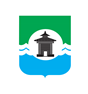 Российская ФедерацияИркутская областьМуниципальное образование «Братский район»Контрольно-счетный орган     ул. Комсомольская, д. 28 «а», г. Братск, Иркутская область, тел./факс 8(3953) 411126  ЗАКЛЮЧЕНИЕ № 38по результатам внешней проверки годового отчета об исполнении бюджета муниципального образования «Братский район» за 2022 год г. Братск                                                                                                                   «28» апреля 2022 года  	Настоящее заключение подготовлено контрольно-счетным органом муниципального образования «Братский район» (далее – КСО Братского района) по результатам внешней проверки годового отчета об исполнении бюджета муниципального образования «Братский район» за 2022 год.	Внешняя проверка проведена в рамках полномочий контрольно-счетного органа муниципального образования «Братский район», установленных:– Федеральным законом от 07.02.2011 № 6-ФЗ «Об общих принципах организации и деятельности контрольно-счетных органов субъектов Российской Федерации и муниципальных образований» (далее – Закон №6-ФЗ);– Положением о контрольно – счетном органе муниципального образования «Братский район», утвержденном Решением Думы Братского района от 24.11.2021 №240 (далее – Положение о КСО);– положениями ст. 157, 264.1, 264.2, 264.4 Бюджетного кодекса Российской Федерации (далее – БК РФ).	Основание для проведения проверки: пункт 2.6 Плана деятельности КСО Братского района на 2022 год.Цель внешней проверки: установление полноты и достоверности отражения показателей годовой бюджетной отчетности за отчетный финансовый год, ее соответствия требованиям нормативных правовых актов. Оценка уровня исполнения показателей, утвержденных решением Думы муниципального образования «Братский район» от 28.12.2021 №252 «О бюджете муниципального образования «Братский район» на 2022 год и на плановый период 2022 и 2023 годов».Метод проведения: камерально.Предмет внешней проверки: годовой отчет об исполнении бюджета муниципального образования «Братский район» за 2022 год. Иная бюджетная отчетность, сформированная в соответствии с требованиями Приказа Министерства финансов Российской Федерации от 28.12.2010 года №191н (в редакции от 09.12.2022) «Об утверждении Инструкции о порядке составления и предоставления годовой, квартальной и месячной отчетности об исполнении бюджетов бюджетной системы Российской Федерации» (далее – Инструкция 191н).Вопросы внешней проверки: анализ бюджетной отчетности на соответствие требованиям нормативных правовых актов в части ее состава, содержания и срока представления для проведения внешней проверки; анализ достоверности показателей бюджетной отчетности, оценка взаимосвязанных показателей форм бюджетной отчетности; оценка достоверного представления о финансовом положении экономического субъекта на основании данных бухгалтерской отчетности.Объем средств бюджета, проверенных при проведении контрольного мероприятия: по доходам – 3 135 755,2 тыс. рублей, по расходам – 3 145 263,6 тыс. рублей.Ответственными должностными лицами за подготовку и представление бюджетной отчетности за 2022 год являлись и.о. начальника Финансового управления Администрации муниципального образования «Братский район» Н.М. Курта, начальник отдела бухгалтерского учета исполнения бюджета и сметы – главный бухгалтер Т.Е. Асипенок.Результаты внешней проверкиОбщие положенияВ 2022 году участниками бюджетного процесса при исполнении бюджета муниципального образования «Братский район» являлись главные администраторы бюджетных средств: по коду главы 966 – Комитет по управлению муниципальным имуществом муниципального образования «Братский район» (далее – КУМИ АМО «Братский район»);по коду главы 973 – Управление образования администрации муниципального образования «Братский район» (далее –Управление образования МО «Братский район»);по коду главы 991 – Администрация муниципального образования «Братский район» (далее – Администрация МО «Братский район»);по коду главы 992 – Финансовое управление администрации муниципального образования «Братский район» (далее – Финансовое управление АМО «Братский район»);по коду главы 993 – Дума муниципального образования «Братский район» (далее – Дума Братского района);по коду главы 994 – Контрольно-счетный орган муниципального образования «Братский район» (далее – КСО Братского района).Согласно п. 215.1 Бюджетного кодекса РФ, п. 1 ст. 19 Положения «О бюджетном процессе в муниципальном образовании «Братский район», организация исполнения районного бюджета возлагается на финансовый орган муниципального образования «Братский район». Исполнение бюджета организуется на основе сводной бюджетной росписи и кассового плана.Заключение на годовой отчет муниципального образования «Братский район», в соответствии с п.1 ст.264.4 БК РФ, составлено с учетом данных внешней проверки годовой бюджетной отчетности за 2022 год главных администраторов бюджетных средств, а также с учетом данных внешних администраторов доходов Братского муниципального района. 	Отчет об исполнении районного бюджета для подготовки заключения на него поступил в КСО Братского района в сроки, установленные пунктом 3 статьи 264.4 Бюджетного кодекса Российской Федерации.  Состав годовой бюджетной отчетности за 2022 год соответствует п.3 ст. 264.1 БК РФ, пп.11.2. пункта 11 Инструкции № 191н. В формах отражена информация о субъекте бюджетной отчетности в соответствии с аб.14 п.10 Инструкции 191н – код ФО.Для проведения внешней проверки годового отчета об исполнении районного бюджета были предоставлены следующие документы:Бюджетная отчетность:– отчет об исполнении бюджета;– баланс исполнения бюджета;– отчет о финансовых результатах деятельности;– отчет о движении денежных средств;– пояснительная записка;Проект решения Думы Братского района «Об исполнении бюджета муниципального образования «Братский район» за 2022 год» с указанием общего объема доходов, расходов и профицита бюджета; Пояснительная записка к проекту «Анализ исполнения бюджета муниципального образования «Братский район» за 2022 год», в составе:– приложение №1 «Отчет об исполнении прогнозируемых доходов районного бюджета за 2022»;  – приложение №2 «Отчет по расходам районного бюджета по разделам и подразделам классификации расходов бюджетов за 2022»;– приложение №3 «Отчет о распределении бюджетных ассигнований по целевым статьям (муниципальным программам и непрограммным направлениям деятельности), группам видов расходов, разделам, подразделам классификации расходов бюджетов за 2022»;  – приложение №4 «Отчет по расходам районного бюджета по ведомственной структуре расходов районного бюджета за 2022»;– приложение №5 «Отчет об исполнении источников финансирования дефицита районного бюджета по кодам классификации источников финансирования дефицитов бюджетов за 2022»;– приложение №6 «Отчет о распределении дотаций на выравнивание бюджетной обеспеченности поселений, образующих фонд финансовой поддержки поселений Братского района за 2022»;– приложение №7 «Отчет о распределении иных межбюджетных трансфертов в форме дотаций на поддержку мер по обеспечению сбалансированности бюджетов, представляемых бюджетам поселений Братского района за 2022»;– ф.  0503324 «Отчет об использовании межбюджетных трансфертов из федерального бюджета субъектами Российской Федерации, муниципальными образованиями и территориальным государственным внебюджетным фондом»;– ф.  0503324 «Отчет об использовании межбюджетных трансфертов из областного бюджета муниципальными образованиями»;– ф. 0531859 «Справка о свободном остатке средств бюджета»;– отчет об использовании средств резервного фонда.   2.Изменение плановых показателей бюджетаБюджет муниципального образования «Братский район» на 2022 год принят решением Думы Братского района 28.12.2021 №252 «О бюджете муниципального образования «Братский район» на 2022 год и на плановый период 2023 и 2024 годов». В течение 2022 года решениями Думы Братского района в утвержденный бюджет шесть раз вносились изменения: от 15.02.2022 №268, от 27.04.2022 №301, от 29.06.2022 №326, от 31.08.2022 №335, от 07.12.2022 №372.Решением Думы Братского района от 27.04.2022 №301 не предусматривалось внесение изменений в основные характеристики бюджета. Окончательно основные плановые показатели районного бюджета утверждены решением Думы Братского района от 28.12.2022 №379. Анализ изменения плановых показателей основных характеристик бюджета, согласно принятым в истекшем году решениям Думы Братского района за 2022 год, представлен в таблице №1.                                                                                                                          Таблица №1, тыс. руб. Окончательной редакцией Решения о бюджете от 28.12.2022 года № 252 утверждены основные характеристики бюджета:– по доходам в сумме 3 156 079,5 тыс. руб., в том числе налоговые и неналоговые доходы в сумме 532 821,4 тыс. руб., безвозмездные поступления в сумме 2 623 258,1 тыс. руб., из них безвозмездные поступления от других бюджетов бюджетной системы Российской Федерации, в сумме 2 613 902,8 тыс. руб.;– по расходам в сумме 3 221 452,0 тыс. рублей;– дефицит   районного   бюджета   запланирован в   сумме   65 372,5 тыс. руб., или 5,6% утвержденного общего годового объема доходов районного бюджета без учета утвержденного объема безвозмездных поступлений.Установлено, плановые бюджетные назначения по доходам бюджета, по сравнению с первоначальной редакцией решения о бюджете, в течение 2022 года увеличены на 770 726,2 тыс. руб. или на 32,3%: с 2 385 353,3 тыс. руб. до 3 156 079,5 тыс. руб. Основное увеличение плановых показателей по доходам осуществлено по группе «Безвозмездные поступления» на 710 910,1 тыс. рублей или с увеличением на 37,2 %. По группе «Налоговые и неналоговые доходы» уточнение бюджета сложилось с увеличением на 59 816,1 тыс. руб. или 12,6% и составило 532 821,4 тыс. руб. Наибольший удельный вес по увеличению плановых показателей в данной группе – 44,3% или на 26 513,5 тыс. рублей установлен по увеличению налога на доходы физических лиц. Плановые бюджетные назначения по расходам бюджета увеличились с 2 408 353,3 тыс. руб. до 3 221 452,0 тыс. руб. на 813 098,7 тыс. руб. или на 33,8%. Наибольший удельный вес в части увеличения расходной части районного бюджета установлен, как и в предыдущие годы, по разделу 07 «Образование» – 70,2% или на 570 951,3 тыс. руб.3.Исполнение бюджета по доходамИсточниками формирования доходной части местного бюджета являются налоговые и неналоговые доходы, безвозмездные поступления от других бюджетов бюджетной системы Российской Федерации.Доходы районного бюджета за отчетный период, согласно проекту об исполнении бюджета муниципального образования «Братский район», исполнены в сумме 3 135 755,2 тыс. рублей или 99,4% от утвержденных бюджетных назначений. Данные согласуются с разделом 1. Доходы бюджета ф. 0503117. Неисполненные назначения составили 20 324,3 тыс. руб. Рост к 2021 году составил 314 208,6 тыс. руб. или 11,1%.Анализ исполнения бюджета по доходам в разрезе налоговых, неналоговых доходов и безвозмездных поступлений, расходов бюджета отражены в таблице №2.          Таблица №2, тыс. руб.Согласно ст. 47 Бюджетного кодекса РФ, доля собственных доходов районного бюджета в общей сумме поступивших доходов за 2022 год составляет 16,8%, в сравнении с прошлым аналогичным периодом отчетного финансового года данный показатель составлял 17,4%, с уменьшением на 0,6 процентных пункта. План по налоговым и неналоговым доходам выполнен на 99,1%: при плане 532 821,4 тыс. рублей поступило в бюджет района 528 129,6 тыс. рублей, что на 2,3 процентных пункта ниже исполнения 2021 года.В трехлетнем периоде – с 2020 по 2022 годы – наблюдается стабильная тенденция роста собственных доходов бюджета района: показатель налоговых и неналоговых доходов в 2021 г. составил 489 841,2 тыс. руб. с увеличением к предыдущему году на 58 341,6 тыс. руб. (+13,5%), в 2022 – 528 129,6 тыс. руб. с увеличением к предыдущему 38 288,4 тыс. руб. (+7,8%).Из поступивших за 2022 год доходов в бюджет муниципального образования в сумме 3 135 755,2 тыс. рублей, безвозмездные поступления составили – 83,2% или 2 607 625,6 тыс. рублей.Поступление доходов в бюджет района по показателям:                                                                                                              Таблица № 3, тыс. руб.Основными собственными доходными источниками налоговых доходов являются налог на доходы физических лиц, налог на совокупный доход, акцизы по подакцизным товарам:–– удельный вес налога на доходы физических лиц составляет 86,3 %, получено 363 055,1 тыс. рублей, исполнение составило 100,2 % к утвержденным бюджетным назначениям. Рост к 2021 году составил 30 715,6 тыс. руб. и обусловлен ростом фонда оплаты труда и регистрацией новых организаций и обособленных подразделений на территории Братского района;–– удельный вес налога на акцизы по подакцизным товарам составляет 3,9 %, получено 16 254,4 тыс. рублей, исполнение составило 104,3 % к утвержденным бюджетным назначениям. К исполнению 2021 года доходы увеличились на 8 999,3 тыс. руб. или 124%. Данное увеличение обусловлено увеличением дифференцированного норматива отчислений (2022 год - 0,182%, 2021 год - 0,096%) в связи с увеличением протяженности автомобильных дорог местного значения;–– удельный вес налогов на совокупный доход в доходной части собственных доходов – 7,4%, поступило в бюджет 31 132,0 тыс. руб., исполнение составило 89,5%. Снижение к 2021 году – на 12 368,5 тыс. руб. (-28,4%), в прошлом отчетном периоде сумма полученных доходов составляла 45 500,5 тыс. руб. Снижение обусловлено уменьшением норматива отчислений по ЕНУСН с 30% до 32,315%, снижения доходов налогоплательщиков в условиях нестабильной экономической обстановки, а также перехода части налогоплательщиков на общую систему налогообложения, снятия с учета.Налогов на имущество с физических лиц и организаций, обладающих земельными участками, расположенными в границах межселенных территорий поступило 798,3 тыс. руб., план выполнен на 100,2%. Рост к 2021 году на 541,8 тыс. руб. или 211,2% обусловлен зачислением земельного налога по участкам с некорректным адресом местонахождения в ФИАС, фактически расположенных на территориях поселений.Государственной пошлины поступило 9 278,1 тыс. руб., план выполнен на 94,9%. Установлен рост поступлений на 4 751,7 тыс. руб. или 105,0%.Неналоговые доходы исполнены в сумме 107 611,7 тыс. руб. или 98,3% от уточненного плана. Рост к 2021 году на 5 648,5 тыс. руб. или на 5,5%.Доходы от использования государственного и муниципального имущества составили 36 901,3 тыс. руб. План выполнен на 100,1%, установлен рост дохода к 2021 году на 2 503,1 тыс. руб. или на 7,3%, в том числе:–– доходов от арендной платы за земельные участки, государственная собственность на которые не разграничена, поступило 26 764,4 тыс. руб. План выполнен на 100,6%, с ростом к 2021 году на 2 685,3 тыс. руб. (+11,2%); –– доходов от перечисления части прибыли муниципальных унитарных предприятий поступило 375,6 тыс. руб. (в сравнении с данными прошлого отчетного периода):1.  МУП «Вектор» –– 73,1 тыс. руб., сокращение на 649,3 тыс. руб.; 2.  МТП «Данко» –– 31,8 тыс. руб. с сокращением на 6,9 тыс. руб.;3.  МУП «Земельная палата Братского района» –– 119,2 руб., в 2021 – 0 тыс. руб.;4.  МУП «Районный рынок» –– 124,5 тыс. руб., с уменьшением на 93,7 тыс. руб.;5.  МУП «РУТА» –– 27,0 тыс. руб., в 2021 – 0 тыс. руб.План исполнен на 100%, установлено снижение поступления в бюджет района к исполнению 2021 года на 603,7 тыс. руб. или на 61,6%. Количество прибыльных предприятий не увеличилось, остальные унитарные предприятия являются убыточными.Платы за негативное воздействие на окружающую среду поступило 3 523,0 тыс. руб. План исполнен на 100%. Снижение к исполнению 2021 на 1 192,8 тыс. руб. или на 23,3 % произошел в результате снижения платежей от ООО «Братская служба санитарной очистки», АО «Группа «Илим», ПАО «Иркутскэнерго».Доходов от оказания платных услуг и компенсации затрат бюджета поступило в сумме 44 065,4 тыс. руб. План исполнен на 95,9%. Рост к 2021 году на 198,5 тыс. руб. или на 0,4%, в том числе:–– доходов от оказания платных услуг поступило 42 836,6 тыс. руб. План выполнен на 96,2% в результате снижения поступлений родительской платы в период роста заболеваемости и увеличения количества льготников. Рост к 2021 году на 2,070,0 тыс. руб. или на 5,1%;–– доходов от компенсации затрат поступило 1 228,8 тыс. руб. План выполнен на 85,8%. Уменьшение доходов к 2021 году на 1 871,5 тыс. руб. или на 60,4%.Доходы от продажи материальных и нематериальных активов составили 1 851,7 тыс. руб. План выполнен на 99,03%. Установлено снижение к 2021 году на 97,9 тыс. руб. или на 5,0%, в связи с уменьшением доходов от приватизации муниципального имущества. В 2021 году поступили доходы от продажи здания гаража с котельной и земельным участком в п. Кежемский, в 2022 году - от продажи автомобилей «ZHONG HUA SY7201M», ГАЗ-31105, автобуса КАВЗ-3976-020 (согласно Пояснительной Финансового управления).Доходов от штрафных санкций поступило 20 941,0 тыс. руб., план исполнен на 100,2%, рост к 2021 году на 3 881,1 тыс. руб. или на 22,7%, рост обусловлен увеличением поступления сумм по искам о возмещении вреда, причиненного окружающей среде.По прочим неналоговым доходам поступило 329,3 тыс. руб., в результате уточнения невыясненных поступлений прошлых лет, а также поступлением инициативных платежей с в сумме 341,5 тыс. руб. Исполнение составило 96,4%.                           Безвозмездные поступленияВ районный бюджет за 2022 год поступило безвозмездных перечислений из бюджетов других уровней в сумме 2 607 625,0 тыс. руб. или 99,4% от плановых назначений (2 623 258,1 тыс. руб.) с ростом поступлений 2021 года в общей сумме 275 920,2 тыс. руб., в том числе:–– дотации – 369 814,1 тыс. руб.– 100% от плана, с ростом на 83514,4 тыс. руб. (+29,2%);–– субсидии – 318 996,2 тыс. руб. – 95,1% от плана, с уменьшением поступлений на 342 549,6  тыс. руб. (-51,8%);–– субвенции – 1 824 409,8 тыс. руб. – 100% от плана, с ростом на 546 771,4 тыс. руб. (+42,8%);–– иные межбюджетные трансферты – 82 435,2 тыс. руб. – 98,5% от плана, с ростом на 11 044,5 тыс. руб. (+15,5%);–– прочие безвозмездные поступления – 16 368,9 тыс. руб., 100% от плановых назначений;–– возврат остатков субсидий, субвенций, МБТ, имеющих целевое назначение прошлых лет – (-) 4 398,6 тыс. руб.Динамика безвозмездных поступлений в бюджет района за период 2019 – 2022 годы, в тыс. руб.Из гистограммы за период с 2019 года виден стабильный рост субвенций бюджетам бюджетной системы Российской Федерации, дотаций бюджетам муниципальных районов, а также рост иных межбюджетных трансфертов. В 2022 году также установлено значительное снижение поступлений субсидии бюджету муниципального района на реализацию мероприятий.                      Прочие безвозмездные поступленияПрочие безвозмездные поступления в бюджет муниципального образования в 2022 году составили 16 368,9 тыс. руб., со снижением к 2021 году на -20 442,8 тыс. рублей. Поступления от физических и юридических лиц в 2022 году от:–– Благотворительный фонд «Илим-Гарант» – 15 200,0 тыс. руб.; –– ООО «Дубрава» – 250,0 тыс. руб.;–– ООО «Сибэкс» – 150,0 тыс. руб.,–– ООО «Газпром недра» – 700,0 тыс. руб.; –– ООО «Мотель» – 25,0 тыс. руб.;–– ООО «ЛесПромТрейд» – 17,2 тыс. руб.; –– ООО «Базис» – 15,0 тыс. руб.; –– ИП Петренко А.А. в рамках марафона «Помоги ребенку, и ты спасешь мир» – 11,7 т.р.Из общего числа благотворителей, есть юридические лица, ежегодно оказывающие помощь Братскому району: Благотворительный фонд «Илим-Гарант», ООО «Газпром недра», ООО «Базис».        	Возврат остатков субсидий, субвенций и иных межбюджетных трансфертов, имеющих целевое назначение, прошлых лет составил – 4 398,6 тыс. руб., в том числе:         –– субвенции на осуществление областных государственных полномочий по предоставлению гражданам субсидий на оплату жилых помещений и коммунальных услуг – 7,8 тыс. руб.;         –– субвенции на составление (изменение) списков кандидатов в присяжные заседатели федеральных судов общей юрисдикции – 3,9 тыс. руб.;         –– субвенция на проведение Всероссийской переписи населения 2020 года – 451,2 тыс. руб.;         –– субсидии на реализацию мероприятий по обеспечению жильем молодых семей – 242,3 тыс. руб.;         –– субвенции на обеспечение гос. гарантий прав граждан на получение общедоступного и бесплатного начального общего, основного общего, среднего общего образования в муниципальных общеобразовательных организациях – 3 693,4 тыс. руб.Безвозмездные поступления в динамике прошлых лет                                                                                                                                                    Таблица № 4, тыс. руб.  	Прогнозные значения в 2022 году по безвозмездным поступлениям исполнены на 0,7 процентных пунктов выше исполнения 2021 года.Анализ исполнения доходов районного бюджета в разрезе главных администраторов доходов районного бюджета – органов местного самоуправления муниципального образования «Братский район»:Наибольший удельный вес в доходной части 2022 года среди администраторов бюджетных средств занимает Управление образования АМО «Братский район» – 56,7% или 1 526 491,9 т. р. Удельный вес доходов Финансового управления АМО «Братский район» в общей сумме доходов района – 33,5% или 900 706,7 тыс. руб., Администрации МО «Братский район» – 8,3% или 224 066,2 тыс. руб., КУМИ АМО «Братский район» – 1,4 или 36 435,0 тыс. руб.Наименьший удельный вес в доходной части – 0,1% или 1 721,0 тыс. руб. установлено по КСО Братского района.Процент исполнения по главным администраторам доходов от плановых показателей составил 99,4% или 2 689 420,8 тыс. руб. (с ростом на 276 741,0 тыс. руб. или 11,5% от исполнения 2021). Не исполненные назначения сложились по 3 ГАБС и составили – 17 476,1 тыс. руб., в том числе по Администрации МО «Братский район» – 15 369,1 тыс. руб. (процент исполнения – 93,6%, с ростом на 2,5 процентных пункта от исполнения 2021), по Управлению образования АМО «Братский район» – 1 963,5 тыс. руб.  (процент исполнения – 99,5%, с ростом на 0,4%), КУМИ АМО «Братский район» – 143,5 тыс. руб.  (процент исполнения – 99,6%, со снижением к 2021 на 1,9 процентных пункта). В динамике с 2019 года наблюдается стабильный рост доходов: в 2020 – на 63 008,4 тыс. руб. или 3,4% к 2019 году, в 2021 году – на 475 759,2 тыс. руб. или 24,6% по отношению к 2020 году и в отчетном периоде на 276 741,0 тыс. руб. или 11,5%:                                                                                                                     Таблица № 5, тыс. руб.При анализе поступления доходов в разрезе главных администраторов доходов в сравнении с 2021 годом установлено: увеличение доходов–– на 155 970,6 тыс. руб. или 11,4% по Управлению образования АМО «Братский район»;–– на 126 210,5 тыс. руб. или 16,3% по Финансовому управлению АМО «Братский район»;–– на 2 006,0 тыс. руб. или 5,8% по КУМИ АМО «Братский район»;–– на 860,5 тыс. руб. или 100% по КСО Братского района.уменьшение доходов–– на 8 306,5 тыс. руб. на 3,6% по Администрации МО «Братский район». Проверкой установлено, что данные доходной части годовых отчетов главных администраторов бюджетных средств согласуются с данными по доходам годового отчета об исполнении бюджета муниципального образования «Братский район» за 2022г.Общая сумма полученных доходов за 2022 год составляет 3 135 755,2 тыс. рублей, что на 314 208,6 тыс. руб. (+11,1%) выше поступлений 2021 года, из них главными администраторами доходов МО «Братский район» получено доходов на сумму – 2 689 420,8 тыс. руб. или 85,8%. От иных администраторов доходов – территориальных органов (подразделений) федеральных органов государственной власти, органов государственной власти Иркутской области, органов местного самоуправления поселений получено 446 334,4 тыс. рублей, в том числе:	                                                                                                                                          Таблица № 6, тыс. руб. В сравнении с аналогичным периодом прошлого отчетного финансового года наблюдается рост доходной части бюджета от иных администраторов доходов в бюджет муниципального образования «Братский район» на 37 467,6 тыс. руб. или на 9,2%. Наибольший удельный вес поступивших доходов, как и в прошлые отчетные периоды, установлено по Управлению Федеральной налоговой службы по Иркутской области – 90,6% или 404 261,8 тыс. руб., с ростом на 23 624,2 тыс. руб. или 6,2% к 2021 году.В отчетном периоде наблюдается снижение доходов в сравнении с аналогичным периодом прошлого финансового года установлено по нескольким источникам доходов бюджета, в частности: по Управлению Росприроднадзора по Иркутской области на 3 256,4 тыс. руб. (-46,3%), по Министерству лесного комплекса Иркутской области на 10 582,6 тыс. руб. по платежам о возмещении вреда, причиненного лесам и находящимся в них природным объектам, подлежащие зачислению в бюджеты муниципальных районов, и др.В общей сумме поступивших доходов в бюджет МО «Братский район» 14,2% приходится на внешних администраторов доходов бюджета.Общий объем доходов бюджета муниципального образования «Братский район» за 2022 год составил 3 135 755,2 тыс. руб., с увеличением в сравнении с 2021 годом на 11,1 % или 314 208,6 тыс. руб., в том числе рост:по безвозмездным поступлениям на 11,8% или 275 920,2 тыс. руб.;по налоговым доходам на 8,4% или 32 639,9 тыс. руб.;по неналоговым доходам на 5,5% или 5 648,5 тыс. руб.                               4. Исполнение бюджета по расходамРасходы районного бюджета за отчетный период, согласно проекту об исполнении бюджета муниципального образования «Братский район», исполнены в сумме 3 145 263,6 тыс. руб., что составляет 97,6% от утвержденных бюджетных назначений по решению Думы Братского района о бюджете в редакции от 28.12.2022 №379 (3 221 452,0 тыс. руб.). Данные согласуются с показателями отчетных форм бюджетной отчетности (ф. 0503117, ф. 0503164), неисполненные назначения составили 769 188,4 тыс. руб. Рост расходной части бюджета в сравнении с 2022 составил 11,9% или 334 478,3 тыс. руб. В бюджете муниципального образования принято 22 муниципальные программы. В 2022 году объем программных расходов составил 3 116 257,8 тыс. руб. – это 99,1% от общего объема расходов районного бюджета, что на 330 491,8 тыс. руб. или на 11,9% выше реализации программных расходов в 2021 году. Исполнение бюджета по муниципальным программам составило 97,7% от плановых показателей, утвержденных решением о бюджете (3 191 207,8 тыс. руб.).Объем расходов по непрограммным расходам составил 29 005,8 тыс. руб. или 95,9% от плана (30 244,2 тыс. руб.), установлен рост к исполнению 2021 года в сумме 3 996,5 тыс. руб. или на 16,0%.Исполнение расходной части местного бюджета за 2022 год в разрезе разделов бюджетной классификации представлено в таблице № 7.                                      Таблица № 7, тыс. руб.Наибольший удельный вес в общей сумме расходов районного бюджета, как и в прошлые аналогичные периоды, занимают расходы по разделу 07 «Образование» – 65,3% или 2 053 833,0 тыс. руб., с ростом к прошлому финансовому году на 191 007,5 тыс. рублей (+10,3%).Как видно из таблицы стопроцентного исполнения расходов по разделам классификации расходов бюджета не установлено, но КСО Братского района считает, что расходная часть бюджета района в разрезе разделов и подразделов классификации расходов бюджета имеет высокий процент исполнения от утвержденных бюджетных назначений.Например, процент исполнения в диапазоне выше 99%:09 «Здравоохранение» – 99,9% или 823,0 тыс. рублей, по отношению к 2021 году установлено снижение на 154,5 тыс. руб.;13 «Обслуживание государственного и муниципального долга» – 99,9% или 2 638,7 т. р.;10 «Социальная политика» – 99,5% или 83 212,3 т. р., с ростом на 6 946,4 т.р.;14 «Межбюджетные трансферты общего характера бюджетам бюджетной системы Российской Федерации» – 99,3% или 445 478,0 т. р.В разрезе подразделов стопроцентное исполнение установлено в сумме 6 839,1 тыс. руб. по 1006 «Другие вопросы в области социальной политики».Наименьший процент исполнения плановых назначений в 2022 установлен по разделу 06 «Охрана окружающей среды» – 85,5% или 15 825,3 тыс. руб., с ростом к 2021 на 5 154,2 тыс. руб.	Пунктом 1 статьи 81 БК РФ установлено, что в расходной части бюджетов всех уровней бюджетной системы Российской Федерации предусматривается создание резервных фондов местных администраций. По разделу 0111 «Резервные фонды», расходы в 2022 году утверждены в первоначальном и уточненном бюджете в размере 50,0 тыс. рублей, что не превышает норматива, установленного бюджетным законодательством. В отчетном периоде средства резервного фонда из-за отсутствия чрезвычайных (аварийных) ситуаций, не привлекались.Анализируя расходную часть районного бюджета в разрезе отраслей за 2022 год, установлен рост расходов по отношению к 2021 году почти по всем отраслям деятельности, кроме:02 «Национальная оборона» уменьшение на 0,7 тыс. рублей, или 0,4%;04 «Национальная экономика» –  на 1 424,5 тыс. руб. или 3,9%;09 «Здравоохранение» – на 154,4 тыс. руб. или 15,8%.В целом установлено, что бюджет района сохраняет свою социальную направленность. Наибольший удельный вес в общем объеме фактических затрат составляет финансирование социальной сферы 70,9% (2 230 926,8 т. р.). В сравнении с 2021 годом процент финансирования социальной сферы увеличился на 10,1 процентных пункта или на 204 614,7 тыс. руб.  Распределение расходов социальной сферы района за 2022г., тыс. руб.В расходах социальной сферы наибольший удельный вес в данной группе расходов приходится на образование – 92,1% как и в прошлые отчетные периоды, наименьший – 0,04% на здравоохранение.Расходы по прочим отраслям в 2022 году составили 914 336,8 тыс. рублей или 29,1% в общей сумме расходов бюджета. По отношению к 2021 году также установлен рост на 129 863,6 тыс. руб. или 16,6 процентных пункта.В данной группе расходов наибольший удельный вес приходится на расходы по межбюджетным трансфертам общего характера бюджетам БС РФ – 48,7%, наименьший – 0,02% на расходы, связанные с национальной обороной.Проверкой установлено соответствие исполнения расходных обязательств, предоставленных годовых отчетов главных администраторов бюджетных средств и годового отчета об исполнении бюджета муниципального образования «Братский район». Удельный вес в общей сумме расходов района – 61,3% или 1 928 018,4 тыс. руб. – это расходы Управления образования АМО «Братский район», наименьший 0,19% или 6 125,5 тыс. руб. – КСО Братского района:Динамика исполнения расходной части районного бюджета по ведомственной статье расходов предоставлено в таблице:									Таблица №8, тыс. руб.Установлен рост расходов 2022 года по отношению к исполнению 2021 по ГРБС:КУМИ АМО «Братский район» (966) – на 7 369,5 тыс. руб. или 44,8%;Управление образования АМО «Братский район» (973) – на 183 723,1 т. р. или на 10,5%;Администрация МО «Братский район» (991) – на 111 989,0 тыс. руб. или на 21,6%;Финансовое управление АМО «Братский район» (992) – на 29 571,2 тыс. руб. или на 5,7%;КСО Братского района (994) – на 1 054,6 тыс. руб. или на 20,8%;Дума Братского района (993) – на 770,9 тыс. руб. или на 12,8%.Самый высокий процент по исполнению плановых показателей определен по Управлению образования АМО «Братский район» – 99,3% (не исполнено 13 813,9 тыс. руб.), на втором месте –  Финансовое управление АМО «Братский район» процент исполнения составил 98,9 %.Наименьший процент исполнения установлен по КУМИ АМО «Братский район» – 91,6%, (не исполнено 2 176,6 тыс. руб.).Информация расходной части бюджета муниципального образования 2022 года по видам расходов (КВР) представлена в таблице.						                    Таблица № 9, тыс. руб.Установлено, что в общей структуре расходов муниципального образования «Братский район» наибольший удельный вес в 2022 году, как и в предыдущие периоды, составляют расходы:- на выплату заработной платы с начислениями на нее – 555,8%; - закупка товаров, работ и услуг для обеспечения муниципальных нужд – 21,8%;- межбюджетные трансферты – 15,9%;Наименьший: обслуживание муниципального долга – 0,1%.Расходы на коммунальные услуги муниципальных учреждений в 2022 году согласно ф.0503121 составили 171 773,4 тыс. руб., уменьшение расходов на 13 759,9 тыс. руб. или 7,4% к исполнению 2021 года.Межбюджетные трансфертыСогласно отчетам об использовании межбюджетных трансфертов (ф.0503324) общий объем поступивших МБТ составил 2 215 072,0 тыс. рублей (с ростом на 213 381,9 тыс. руб. или на 10,7%), в том числе из федерального бюджета – 92 169,4 тыс. руб., областного – 2 122 902,6 тыс. руб.  Исполнение целевых средств составило 2 215 069,0 тыс. руб., в том числе: из федерального бюджета – 92 167,6 тыс. руб., областного – 2 122 901,4 тыс. руб. Остаток МБТ, подлежащий возврату в 2023 году, по состоянию на 01.01.2023 года составил 3,0 тыс. руб. (федеральный – 1,8 тыс. руб., областной – 1,2 тыс. руб.), в т.ч:- в Аппарат Губернатора Иркутской области и Правительства Иркутской области субвенции на осуществление полномочий по составлению (изменению) списков кандидатов в присяжные заседатели в сумме 1,8 тыс. руб.;- в министерство социального развития, опеки и попечительства Иркутской области субвенции на оплату жилых помещений и коммунальных услуг в сумме 1,2 тыс. рублей.5. Исполнение программной части бюджета и непрограммных расходовВ общей структуре расходов муниципального образования программные расходы на реализацию 22 (двадцати двух) действующих программ занимают 99,1% (3 116 257,8 тыс. рублей) от общего объема расходов (3 145 263,6 тыс. рублей). Наблюдается рост исполнения программных расходов к 2021 году на 330 491,8 тыс. руб. или 11,9%.Финансовые ресурсы бюджета, а также процент исполнения расходов в разрезе муниципальных программ распределились следующим образом:Таблица № 10,  тыс. руб.Наибольший удельный вес в общей сумме бюджетных ассигнований, направленных на реализацию мероприятий по муниципальным программам в 2022 году (3 116 257,8 тыс. руб.) составили бюджетные ассигнования на:– муниципальную программу «Развитие образования Братского района» – 64,3% или 2 003 597,7 тыс. руб., неисполненные назначения составили 13 714,9 тыс. руб.;– муниципальную программу «Муниципальные финансы муниципального образования «Братский район» – 22,9% или 712 990,3 тыс. руб.КСО Братского района отмечает, что выделенные объемы бюджетных ассигнований на исполнение действующих в 2022 году расходных обязательств по муниципальным программам, соответствовали параметрам ресурсного (финансового) обеспечения муниципальных программ, в то же время из 22 реализуемых в 2022 году муниципальных программ лишь по 3 программам исполнение составило 100 процентов: «Улучшение условий и охраны труда в МО «Братский район», «Повышение безопасности дорожного движения в МО «Братский район» и «Профилактика терроризма и противодействие экстремизму на территории Братского района».По 14 программам достигнут высокий результат исполнения от плановых показателей, процент исполнения составил от 90% и выше: 	Наименьший результат по исполнению установлен по муниципальной программе «Жилье» – 58,4% или 21 308,9 тыс. руб., на уровне 2021 года (процент исполнения – 53,6). Причина не исполнения, согласно пояснений финансового органа явилось отсутствие жилых помещений на первичном рынке жилья и невозможность приобретения жилых помещений на вторичном рынке жилья для граждан, включенных в перечень нуждающихся в переселении из аварийного жилищного фонда Иркутской области.По 4 муниципальным программам, результат использования бюджетных ассигнований на реализацию мероприятий по муниципальным программам, не позволил достичь ожидаемых результатов: «Поддержка юридических лиц и индивидуальных предпринимателей, осуществляющих розничную торговлю и доставку продовольственных товаров, в поселения МО Братский район» (процент исполнения 78,3), «Развитие дорожного хозяйства в муниципальном образовании» (77,1%), «Развитие архитектурно-градостроительной политики» (73,1%), «Жилье» (58,4%).Из-за остатков неиспользованных бюджетных ассигнований в общей сумме 76 188,4 тыс. руб., процент исполнения по муниципальным программам от утвержденных ЛБО составил 97,6%. В пояснительной записке к проекту об исполнении бюджета МО «Братский район» даны объяснения причин неисполнения программ в полном объеме:МП «Поддержка юридических лиц и индивидуальных предпринимателей, осуществляющих розничную торговлю и доставку продовольственных товаров, в поселения муниципального образования «Братский район» с ограниченными сроками завоза грузов (продукции)» не исполнено 355,4 тыс. руб. в связи с отличием плановых объемов поставок, подаваемых в заявках расчета размера себестоимости доставки 1 тонно-километра грузов в министерство экономического развития Иркутской области и фактически подтвержденными объемами завозимой продукции;МП «Развитие дорожного хозяйства в МО» не исполнено 6 671,5% с связи с передачей в областную собственность паромной переправы «Добчурская»;МП «Развитие архитектурно – градостроительной политики» не исполнено 3 219,4 тыс. руб. в связи с перенесением сроков выполнения работ на 2023 год по разработке ПСД на строительство спортзалов МКОУ «Большеокинская СОШ» и МКОУ «Кежемская СОШ»;МП «Жилье» неисполнение в сумме 15 207,6 тыс. руб. обусловлено разницей между стоимостью 1 кв. м, установленного при расчете областной субсидии на 2022 год, и нормативной стоимостью 1 кв., фактически учтенной при реализации мероприятий по переселению граждан из аварийного жилищного фонда, а также отсутствием жилых помещений на первичном рынке жилья для приобретения гражданам, включенных в перечень нуждающихся в переселении из аварийного жилищного фонда Иркутской области.	Согласно требований пункта 3 статьи 179 БК РФ по каждой муниципальной программе ежегодно проводится оценка эффективности ее реализации. По результатам указанной оценки администрацией муниципального образования может быть принято решение о необходимости прекращения или об изменении, начиная с очередного финансового года, ранее утвержденной муниципальной программы, в том числе необходимости изменения объема бюджетных ассигнований на финансовое обеспечение реализации муниципальной программы.КСО Братского района рекомендует обратить внимание на то, что низкий процент исполнения (не исполнения) муниципальных программ несет риски срыва реализации программных мероприятий (не достижение предусмотренных целей) и ведет к не освоению предусмотренных на их реализацию бюджетных средств. В отчетном периоде низкое исполнение бюджетных ассигнований установлено по муниципальной программе «Жилье» –  58,4%.Информация по непрограммным расходам представлена в таблице:                                   Таблица №11, тыс. руб.Непрограммых расходов в 2022 году исполнено на сумму 29 005,8 тыс. рублей или 95,9% от уточненного плана 30 244,2 тыс. руб. В сравнении с 2021 годом установлен рост расходов на      3 996,5 тыс. руб. или на 16,0%. Наибольший удельный вес в непрограммных расходах, как и в прошлом отчетном периоде, занимают выплаты пенсии за выслугу лет гражданам, замещавшим должности муниципальной службы – 40,3% или 10 068,6 тыс. руб.  6. Сведения о мероприятиях, реализуемых в рамках национальных проектовСогласно расходной части формы 0503117-НП в 2022 году было реализовано семь муниципальных проекта на общую сумму 18 846,9 тыс. рублей при утвержденных плановых назначениях 18 960,4 тыс. руб. Исполнение составило 99,4% от плана, в том числе:«Экология» – 462,1 т. р. по КБК 0605 83 1 G2 52690 244, закупка контейнеров для раздельного накопления твердых коммунальных отходов. Процент исполнения составил 99,2%, неисполненные бюджетные ассигнования – 3,7 тыс. руб. (участник проекта – Администрация МО «Братский район»).«Успех каждого ребенка» – 3 884,7 т. р. по КБК 0702 84 2 Е2 50971 244, создание в общеобразовательных организациях, расположенных в сельской местности, условий для занятий физической культурой и спортом. Процент исполнения от утвержденных бюджетных назначений составил 100% (участник проекта – Администрация МО «Братский район»).«Содействие занятости женщин –  создание условий дошкольного образования для детей в возрасте до трех лет» – 732,0 тыс. руб. на создание дополнительных мест для детей в возрасте от 1,5 до 3 лет в образовательных организациях, осуществляющих образовательную деятельность по образовательным программам дошкольного образования. Процент исполнения от утвержденных бюджетных назначений по проекту составил 100%. КБК 0701 84 1 Р2 521321 414 (участник проекта – Администрация МО «Братский район»).«Создание для всех категорий и групп населения условий для занятий физической культурой и спортом, массовым спортом, в том числе повышение уровня обеспеченности населения объектами спорта, а также подготовка спортивного резерва» – 7,8 т. р. по КБК 1105 90 1 Р5 72997 244, обеспечение уровня финансирования организаций, осуществляющих спортивную подготовку, в соответствии с требованиями федеральных стандартов спортивной подготовки. Процент исполнения от утвержденных бюджетных назначений составил 100% (участник проекта – Администрация МО «Братский район»).«Обеспечение качественно нового уровня развития инфраструктуры культуры («Культурная среда»)» – 5 868,3 т. р., средства направлены на приобретение музыкальных инструментов, оборудования и материалов для детских школ искусств по видам искусств и профессиональных образовательных организаций. Процент исполнения от утвержденных бюджетных назначений составил 100% (участник проекта – Администрация МО «Братский район»).Исполнение в разрезе КБК: 4 А1 55193 242 – 82,5 тыс. руб.; 0703 86 4 А1 55193 244 – 5 785,8 тыс. руб.«Современная школа» (Точка роста) – 5 326,4 т. р. по КБК 0702 84 2 Е1 51690 244, создание и обеспечение функционирования центров образования естественно-научной и технологической направленности в общеобразовательных организациях, расположенных в сельской местности и малых городах. Процент исполнения от утвержденных бюджетных назначений составил 98,0%, неисполненные ассигнования – 109,6 тыс. рублей (участник проекта – Управление образования АМО «Братский район»). «Патриотическое воспитание граждан» – 2 565,6 тыс. руб., обеспечение деятельности советников директора по воспитанию и взаимодействию с детскими общественными объединениями в муниципальных общеобразовательных организациях Иркутской области. Процент исполнения от утвержденных бюджетных назначений составил 100% (участник проекта – Управление образования АМО «Братский район»). Исполнение в разрезе КБК: 0709 84 2 ЕВ 5179F 111 – 1 973,4 тыс. руб.; 0709 84 2 ЕВ 5179F 119 –    592,2 тыс. руб.В пояснительной записке Администрации МО «Братский район» информация по неисполненным бюджетным ассигнованиям отсутствует.  Согласно форме 0503164 причина отклонения – оплата работ по факту на основании актов выполненных работ.Данные отчета формы 0503117-НП муниципального образования «Братский район» согласуются с показателями форм годовой бюджетной отчетности главных администраторов бюджетных средств, являющихся участниками проектов:	- Управления образования АМО «Братский район» в форме 0503117-НП исполнение на общую сумму 7 892,0 тыс. рублей или 98,6% от утвержденных назначений.  	- Администрация МО «Братский район» исполнение на общую сумму 10 954,9 тыс. рублей или 99,96% от утвержденных назначений.7. Результат исполнения бюджета	Первоначальной редакцией решения о бюджете от 28.12.2021 № 252 размер дефицита установлен в сумме 23 000,0 тыс. рублей, в пределах установленного бюджетным законодательством РФ размере.            В окончательной редакции решения о бюджете от 28.12.2022 №379 размер дефицита местного бюджета утвержден в сумме 65 372,5 тыс. рублей, в том числе: 	кредиты кредитных организаций – 37 538,0 тыс. руб.;бюджетные кредиты от других бюджетов бюджетной системы РФ – минус 7 823,2 т. руб.;изменение остатков средств на счетах по учету средств районного бюджета – 35 657,7 т. р.	Как следует из раздела 3 «Источники финансирования дефицита бюджета» отчета об исполнении бюджета, источники внутреннего финансирования дефицита бюджета МО «Братский район» в 2022 году составили минус 9 508,4 тыс. руб.: кредиты кредитных организаций – 0 тыс. руб.;бюджетные кредиты от других бюджетов бюджетной системы РФ – минус 7 823,2 тыс. руб. (бюджетные кредиты от других бюджетов бюджетной системы РФ в отчетном периоде не привлекались. Объем погашения в отчетном периоде составил минус 7 823,2 тыс. руб. или 100,0% от плановых назначений (согласно графика реструктуризации);изменение остатков средств на счетах по учету средств районного бюджета – 17 331,6 тыс. руб.8. Состояние муниципального долга	Программа муниципальных внутренних заимствований МО «Братский район» утверждена в соответствии со ст.110.1 БК РФ по видам соответствующих долговых обязательств, осуществляемых и (или) погашаемых в финансовом году. Учитывая общий объем муниципальных заимствований в течение 2022 года фактический объем муниципального долга района по состоянию на 1 января 2023 года составил 69 290,8 тыс. руб.           Муниципальный долг уменьшился за 2022 год на 7 823,2 тыс. руб. или на 10,1 %.                                                                                                                     Таблица №12, тыс. руб.Уровень муниципального долга составил 15,7% общего объема доходов без учета безвозмездных поступлений за 2022 год, что соответствует ограничениям (29,4%), установленным дополнительными соглашениями о реструктуризации задолженности по бюджетным кредитам, предоставленным из областного бюджета в 2013-2014 годах, заключенными с Министерством финансов Иркутской области в 2018 году. В 2022 году с Министерством финансов Иркутской области заключено дополнительное соглашение об изменении графика реструктуризации с 2022 на 2024 год.В аналогичном периоде прошлого отчетного года уровень муниципального долга составил 15,7%, в 2020 – 17,0%, общего объема доходов без учета безвозмездных поступлений.  В 2022 году погашено: по бюджетным кредитам (согласно графиков реструктуризации) – 7 823,2 тыс. руб.  Согласно пояснительной записке исполнение обязательств по погашению и обслуживанию муниципального долга осуществлялось своевременно, либо досрочно. Просроченной задолженности по долговым обязательствам нет.9. Оформление годовой бюджетной отчетности	В КСО Братского района годовой отчет об исполнении районного бюджета муниципального образования «Братский район» за 2022 год поступил в срок, установленный пунктом 3 статьи 264.4 БК ФР, Инструкцией 191н. В составе отчета, для установления полноты и достоверности отражения показателей годовой бюджетной отчетности, оформления форм, таблиц и пояснительной записки к годовой отчетности, предоставлены следующие формы:Баланс исполнения бюджета (ф. 0503120);Баланс главного распорядителя, распорядителя, получателя бюджетных средств, главного администратора, администратора источников финансирования дефицита бюджета, главного администратора, администратора доходов бюджета (ф.0503130);Справка о наличии имущества и обязательств на забалансовых счетах;Баланс по поступлениям и выбытиям бюджетных средств (ф.0503140);Справка по заключению счетов бюджетного учета отчетного финансового года (ф.0503110);Отчет об исполнении бюджета (ф.ф.0503117, 0503117-НП);Отчет о финансовых результатах деятельности (ф. 0503121);Отчет о движении денежных средств (ф. 0503123);Отчет о кассовом поступлении и выбытии бюджетных средств (ф. 0503124);Справка по консолидируемым расчетам (ф.0503125);Отчет о принятых бюджетных обязательствах (ф.ф.0503128, 0503128-НП);«Пояснительная записка» (ф.0503160) в составе:Таблица №3 «Сведения об исполнении текстовых статей решения о бюджете»;Таблица №6 «Сведения о проведении инвентаризации»; ф. 0503164 «Сведения об исполнении бюджета»;ф. 0503168 «Сведения о движении нефинансовых активов» (имущество казны, имущество в оперативном управлении);ф. 0503169 «Сведения по дебиторской и кредиторской задолженности»;ф. 0503171 «Сведения о финансовых вложениях получателя бюджетных средств, администратора источников финансирования дефицита бюджета»;ф. 0503172 «Сведения   о   государственном (муниципальном) долге, предоставленныхбюджетных кредитах»;ф. 0503173 «Сведения об изменении остатков валюты баланса» (бюджетная деятельность и средства во временном распоряжении);ф. 0503174 «Сведения о доходах бюджета от  перечисления   части   прибыли (дивидендов)государственных (муниципальных) унитарных предприятий, иных орг. с государственным участием в капитале»;ф.0503175 «Сведения о принятых и неисполненных обязательствах получателя бюджетныхсредств»;ф. 0503178 «Сведения об остатках денежных средств на счетах ПБС»ф. 0503190   «Сведения   о  вложениях   в   объекты   недвижимого   имущества, объектахнезавершенного строительства»;ф. 0503296 «Сведения  об исполнении  судебных  решений  по денежным обязательствам»;ф. 0503324 «Отчет об использовании МБТ».В соответствии с п.4 Инструкции №191н, отчетность предоставлена на бумажных носителях в сброшюрованном и пронумерованном виде на 379 листах, с оглавлением и сопроводительным письмом от 31.03.2023 №1009. Формы отчетности подписаны соответствующими должностными лицами, формы, содержащие плановые (прогнозные) показатели дополнительно подписаны начальником отдела бюджетного планирования.	Согласно Пояснительной записке количество участников бюджетного процесса при исполнении бюджета муниципального образования «Братский район» на конец отчетного периода составило 88 получателей бюджетных средств (без изменений): 84 казенных, 2 – бюджетных, 2 – автономных.Количество муниципальных унитарных предприятий – 11, в аналогичном период – 12. В пояснительной записке сравнение с аналогичным периодом не отражено.Данные соответствуют отчетам главных администраторов бюджетных средств.	В ходе проведения проверки годовой бюджетной отчетности муниципального образования «Братский район» за 2022 год на основании п.10 Инструкции 191н проведено сопоставление форм отчетности путем сверки показателей представленной отчетности по установленным контрольным соотношениям.Баланс исполнения бюджета (ф. 0503120) сформирован финансовым органом на основании сводного Баланса (ф. 0503130) и сводного Баланса (ф. 0503140) путем объединения показателей по строкам и графам отчетов. 	Представленный Баланс главного распорядителя, распорядителя, получателя бюджетных средств, главного администратора, администратора источников финансирования дефицита бюджета, главного администратора, администратора доходов бюджета (ф. 0503130) при завершении финансового года сформирован с учетом проведенных 31.12.2022 г. заключительных оборотов по счетам.В ходе мероприятия выявлено расхождение остатка валюты баланса по данным ф.0503130 на начало отчетного периода в сумме 151,8 тыс. руб.Данное расхождение обусловлено изменением показателей на начало отчетного периода вступительного Баланса согласно «Сведений об изменении остатков валюты баланса» (ф. 0503173) в разрезе бюджетной деятельности по коду «03» – исправление ошибок прошлых лет, показатель вступительного Баланса:по счету 010100000 уменьшился на 110,6 тыс. руб. (по КСО Братского района +32,1 тыс. руб., Администрация МО «Братский район» минус 142,8 тыс. руб.); по счету 010400000 уменьшился на 10,4 тыс. руб. (по КСО Братского района +132,4 тыс. руб., Администрация МО «Братский район» минус 142,8 тыс. руб.);по счету 010500000 уменьшился на 64,3 тыс. руб. (по КСО Братского района);по счету 011100000 увеличился на 12,8 тыс. руб. (по КСО Братского района),В разделе 4 Пояснительной записки ф. 0503160 отражены причины изменений.При проверке соответствия и оформления представленных форм требованиям Инструкции №191 установлено следующее.	1. В части закрытия года и финансового результата экономического субъекта – соответствие форм 0503120 «Баланс исполнения бюджета» и 0503110 «Справка по заключению счетов бюджетного учета отчетного финансового года» в сумме (-) 124 522,1 тыс. руб.	2. В части «доходов» и «расходов» в сумме итоговых показателей – соблюдено равенство форм 0503121 «Отчет о финансовых результатах деятельности» и 0503110 «Справка по заключению счетов бюджетного учета отчетного финансового года», 3 135 979,7 тыс. руб. и 3 277 833,4 тыс. руб. соответственно. Выборочно установлено соответствие начисленных сумм доходов по каждому коду КОСГУ (110, 120, 130, 140, 150, 160, 170, 180, 190) в справке 0503110 доходам по соответствующим кодам КОСГУ в отчете 0503121. А также, соответствие начисленных сумм расходов по каждому коду КОСГУ ф.0503110 начисленным расходам по соответствующим кодам КОСГУ в отчете 0503121 (211, 213).3. Проверкой соблюдения контрольного соотношения между показателями отчета 0503121 «Отчет о финансовых результатах деятельности» и ф. 0503168 «Сведения о движении нефинансовых активов» (имущество казны, имущество в оперативном управлении) по отчетным показателям установлено соответствие чистого поступления основных средств. 	4. При сопоставлении идентичных показателей справки по консолидируемым расчетам (ф.0503125) установлено соответствие сумм:по коду счета 140110151 «Доходы от поступлений текущего характера от других бюджетов бюджетной системы Российской Федерации» в сумме 2 584 963,8 тыс. рублей (что выше аналогичного показателя 2021 года на 16% или 356 301,0 тыс. руб.),по коду счета 140110161 «Доходы от поступлений капитального характера других бюджетов бюджетной системы Российской Федерации» в сумме 6 774,8 тыс. руб. (от Министерства строительства, дорожного хозяйства Иркутской области в сумме 666,1 тыс. руб. (что ниже аналогичного показателя 2020 года на 65 283,8 тыс. руб, от Министерства культуры и архивов Иркутской области – 6 078,7 тыс. руб.)и показателей отчета об исполнении бюджета ф. 0503117 по коду строки 010 «Безвозмездные поступления от других бюджетов бюджетной системы Российской Федерации». 	Показатели безвозмездных поступлений согласуются с показателями формы 0503121 по КОСГУ 151, 161. В части безвозмездных неденежных поступлений по КОСГУ 191, 195 также установлено соответствие (7 798,6 тыс. руб., 36 151,4 тыс. руб.).	5. При анализе форм 0503120 «Баланс исполнения бюджета» и 0503121 «Отчет о финансовых результатах деятельности» установлено: 	–– в части чистого поступления основных средств выявлено расхождение в сумме 3 501,9 тыс. руб., необходимо пояснение;–– в части чистого увеличения прочей дебиторской и кредиторской задолженности расхождений не выявлено и составляет соответственно – 941 069,3 тыс. руб. (Д-т) и минус 8 944,2 тыс. руб. (К-т);–– в части операций с финансовыми активами и обязательствами за отчетный период данные форм соответствуют взаимосвязанным показателям и равны сумме 212 753,3 тыс. рублей со знаком «минус»;–– в части чистого увеличения задолженности по внутренним привлеченным заимствованиям соблюдено контрольное соотношение – чистое увеличение задолженности по внутреннему государственному (муниципальному) долгу составляет 7 823,3 тыс. руб.;–– соответствие в части счета 0 401 40 – доходы будущих периодов – 927 327,3 тыс. руб.;–– соответствие в части счета 0 401 60 – резервы предстоящих расходов – 225 304,9 тыс. руб.;–– соответствие показателей в части чистого операционного результата – (-) 141 853,7 тыс. рублей.6. Анализ показателей, отраженных в форме 0503120 «Баланс исполнения бюджета» по разделам «финансовые активы» и «обязательства», показал соответствие взаимосвязанных показателей формы 0503169 ««Сведения по дебиторской и кредиторской задолженности» по дебиторской и кредиторской задолженности на начало и конец отчетного периода. 	7. Соблюдено соответствие остатков основных средств (967 776,4 тыс. руб.), амортизации основных средств (512 900,0 тыс. руб.), материальных запасов (42 145,8 тыс. руб.), капитальных вложений по счетам между показателями ф.0503120 «Баланс исполнения бюджета» и ф. 0503168 «Сведения о движении нефинансовых активов». 	8. Движение средств за отчетный период по форме 0503117 в разделе источники финансирования дефицита бюджета соответствует изменению остатков средств по форме 0503120 и составляет минус 17 331,6 тыс. рублей. 	9. Остаток задолженности по государственному (муниципальному) долгу, представленных бюджетных кредитах на конец отчетного периода, согласно ф. 0503172 составляет 69 290,8 тыс. рублей, что согласуется со стр. 400 Баланса ф.0503120. Из общей суммы муниципального долга по состоянию на 01.01.2022г.:  35 790,8 тыс. рублей – бюджетный кредит от Министерства финансов Иркутской области (в отчетном году бюджетные кредиты не привлекались);33 500 тыс. рублей – кредит от Московского филиала ПАО «Совкомбанк» (привлечен 25.05.2021 года).  В 2022 сумма погашения задолженности составила – 7 823,2 тыс. руб. тыс. рублей (ф.0503128 в разделе 2 бюджетные обязательства текущего (отчетного) финансового года по выплатам источников финансирования дефицита бюджета): 0 тыс. руб. – кредит от кредитной организации;7 823,2 – бюджетные кредиты (Министерства финансов Иркутской обл.). Между Финансовым органом муниципального образования и Министерством финансов Иркутской области заключено соглашение о реструктуризации муниципального долга с рассрочкой оплаты до 2024г. Общая сумма обслуживания внутреннего муниципального долга в 2021 году составила 2 638,6тыс. рублей (стр.190 ф. 0503121), с увеличением на 742,7 тыс. руб. в сравнении 2021 годом.10. Анализ    формы     0503120  и   формы   0503171  «Сведения  о  финансовых вложениях», показал соответствие остатка на счете 204.33 в сумме 68 312,5 тыс. рублей, с указанием кода и вида финансового вложения. На данном счете «Участие в государственных (муниципальных) учреждениях» отражен показатель участия в подведомственных бюджетных и автономных учреждениях в стоимостной оценке, равной балансовой стоимости особо ценного имущества этих учреждений: МАУ «Спортивная школа «МО «Братский район» в сумме 17 258,6 тыс. руб. (с уменьшением на 750,3 тыс. руб. или на 4,2%), МАУ СОК «Чемпион» – 49 384,1 тыс. руб. (без изменений), МБУ ДО «ДДТ» – 1 669,8 тыс. руб. (без изменений).	11. В форме 0503174 «Сведения о доходах бюджета от перечисления части прибыли (дивидендов) государственных (муниципальных) унитарных предприятий, иных организаций с государственным участием в капитале» отражено перечисление части прибыли от результатов финансово-хозяйственной деятельности предприятий, остающейся после уплаты налогов и иных обязательных платежей пяти муниципальных унитарных предприятий в сумме 375,6 тыс. рублей.Данная сумма соответствует показателям в формах бюджетной отчетности 0503110, 0503121 и 0503117 по КБК 11107015050000120, а также доходной части главного распорядителя бюджетных средств – Комитета по управлению муниципальным имуществом муниципального образования «Братский район».В аналогичном периоде прошлого года в бюджет МО «Братский район» поступило 979,3 тыс. рублей. Сокращение 603,7 тыс. руб. или на 61,6%. 12. В соответствии с п. 173.1 Инструкции 191н данные формы 0503190   «Сведения  о  вложениях  в  объекты  недвижимого имущества, объектах незавершенного строительства» согласуются с формой 0503168 по счету 0 106 11 000 вложения в основные средства (недвижимое имущество): показатель гр. 17 ф. 0503190 соответствует показателю гр. 4 стр. 071 ф. 0503168 и составляет 76 641,7 тыс. руб. – стоимость фактически сформированных капитальных вложений на начало отчетного периода; показатель гр. 20 ф. 0503190 соответствует показателю гр. 11 стр. 071 ф. 0503168 и составляет 103 811,2 тыс. руб. – стоимость фактически сформированных капитальных вложений на конец отчетного периода.При анализе формы 0503190 на начало отчетного периода по учетному номеру объекта недвижимости 9912560400001320059509100031 установлено расхождение в сторону уменьшения на сумму 924,4 тыс. руб. Данный факт не нашел отражения в Пояснительной записке Администрации МО «Братский район», необходимо пояснение.В балансе ф. 0503120 на конец отчетного периода числится сумма вложений в нефинансовые активы по стр. 120 в сумме 127 421,4 тыс. руб., в том числе: незавершенное строительство (счет 010611000) – 103 811,2 тыс. руб., капитальные вложения по счету 010631000 – 23 610,3 тыс. руб.13. Показатель неисполненных бюджетных и денежных обязательств (гр.11 и гр.12) отчетао принятых бюджетных обязательствах формы 0503128 соответствует данным раздела 1 «Сведения о неисполненных бюджетных обязательствах» (23 548,2 тыс. руб.) и 2 «Сведения о неисполненных денежных обязательствах» (18 378,7 тыс. руб.)  формы 0503175.При сверке объема кредиторской задолженности с объемом неисполненных принятых денежных обязательств не обеспечено равенство показателей, отраженных в гр.12 «Не исполнено принятых денежных обязательств» отчета 0503128 показателю гр.9 Сведений 0503169 «На конец отчетного периода, всего» на 9 408,8 тыс. руб. (по Управлению образования МО «Братский район» – 2 972,3 тыс. руб., по Администрации МО «Братский район» – 6 436,5 тыс. руб.).  Согласно Пояснительной записки ф. 0503160 Финансового органа данное расхождение обусловлено просроченной кредиторской задолженностью. В пояснительных записках главных администраторов бюджетных средств по выявленным расхождениям показателей, информация отсутствует.В разделе 3 ф. 0503128 «Обязательства финансовых годов, следующих за текущим (отчетным) финансовым годом» сумма принятых бюджетных обязательств на плановый период составляет 498 055,5 тыс. рублей (из них с применением конкурентных способов – 1 605,6 тыс. руб.), денежных – 6 502,0 тыс. руб.При анализе формы установлено, что учреждениями формируются расчеты по отложенным обязательствам, то есть обязательствам предстоящих расходов. При сопоставлении раздела 3 «Обязательства финансовых годов, следующих за текущим (отчетным) финансовым годом» сумма по стр.860 соответствует данным счета 1 401 60 000 «Резервы предстоящих расходов» кредиторской задолженности ф. 0503169 и составляет 225 304,9 тыс. руб.Проверкой установлено, что из 6 главных администраторов, резервы предстоящих расходов ведутся: Финансовым управлением АМО «Братский район», Администрацией МО «Братский район», Управлением образования АМО «Братский район» и КСО Братского района. Анализ форм 0503128 «Отчет о принятых бюджетных обязательствах», 0503169 «Сведения по дебиторской и кредиторской задолженности», 0503175 «Сведения о принятых и неисполненных обязательствах получателя бюджетных средств» ГАБС показал, что не все участники бюджетного процесса ведут учет расчетов по санкционированию расходов при принятии бюджетных обязательств с применением конкурентных способов определения поставщиков.14. Данные формы 0503169 по дебиторской и кредиторской задолженности в разрезе главных распорядителей бюджетных средств, а также внешних администраторов доходов, представлены в таблице:								                                 Таблица №13, тыс. руб.Данные форм 0503169 «Сведения дебиторской и кредиторской задолженности» главных администраторов бюджетных средств показал соответствие в части дебиторской и кредиторской задолженности отчета формы 0503169 финансового органа.Дебиторская задолженность, отраженная в годовом отчете об исполнении бюджета муниципального образования, в тыс. руб.:                                    Талица №24, в тыс. руб.Из таблицы видно, объем дебиторской задолженности по состоянию на 01.01.2023 увеличился на 941 547,6 тыс. руб. или на 26,5% и составил 4 491 699,8 тыс. руб.  Наибольший удельный вес дебиторской задолженности муниципального образования приходится на расчеты по доходам – 4 466 964,4 тыс. рублей или 99,4%, с ростом к 2021 на 927 548,2 тыс. руб. Увеличение произошло за счет увеличения поступлений МБТ с областного бюджета и с бюджетов поселений.Среди главных администраторов бюджетных средств – на Управление образования АМО «Братский район» приходится 2 505 859,1 тыс. рублей или 56,1%;Финансовое управление АМО «Братский район» – 1 793 045,4 тыс. рублей или 40,1%;Администрация МО «Братский район» – 162 354,8 тыс. руб. или 3,6%;КСО Братского района – 5 163,0 тыс. руб. или 0,1%. Из общей суммы дебиторской задолженности на конец отчетного периода по доходам по кодам счетов числится задолженность:120511000 – 542,1 тыс. руб., просроченная задолженность по налогам на имущество и земельному налогу физических лиц по отчету ИФНС;120531000 – «Расчеты с плательщиками по доходам от оказания платных услуг (работ)» задолженность по родительской плате – 485,0 тыс. руб., с уменьшением к предыдущему отчетному периоду на 65,2 тыс. руб. или на 11,9%; 120551000 – «Расчеты по поступлениям текущего характера от других бюджетов бюджетной системы Российской Федерации» – 4 433 319,6 тыс. руб. (+894 709,6 тыс. руб. или +25,3% к 2021) расчеты по учету текущих поступлений МБТ с областного бюджета, МБТ на переданные полномочия от поселений – 32 617,7 тыс. руб. (+5 313,1 тыс. руб. или +19,5% к 2021)Среди дебиторской задолженности по доходам произошло уменьшение счета 120900000 на 16,7% в сумме 100,7 тыс. рублей, в том числе:по счету 120934000 «Расчеты по доходам от компенсации затрат» в годовом отчете Администрации МО «Братский район» числится задолженность по субсидии предпринимателям на развитие бизнеса в сумме 339,8 тыс. руб. Считаем, что данная сумма задолженности является просроченной и подлежит возврату в бюджет. За отчетный период установлено уменьшение задолженности на 25,3% или на 115,0 тыс. руб.;по счету 120900000 по состоянию на 01.01.2023 года числится задолженность в сумме 119,1 тыс. руб., начисленная в связи недостачей с активами, в том числе по счету 120971000 расчеты по ущербу основных средств в сумме 61,5 тыс. руб., по счету 120934000 по ущербу материальных запасов в сумме 57,6 тыс. руб. Данная задолженность отражена в бюджетной отчетности Управления образования АМО «Братский район»  В трехгодичном периоде установлен рост данной задолженности: в 2021 году – на 47,2 тыс. руб. к 2020, в 2022 – на 14,4 тыс. руб. к 2021. В пояснительной записке нет информации по факту возникновения недостачи и о возмещении причиненного ущерба работодателю виновными лицами.По сравнению с аналогичным периодом прошлого года значительно возросла задолженность по счету 120600000 – на 13 870,1 тыс. рублей или рост на 147% и составила 23 307,7 тыс. руб. Наибольший удельный вес по главным распорядителям бюджетных средств, как и в 2021 году, приходится на Администрацию МО «Братский район» – 92,1% или 21 462,0 тыс. рублей – с ростом на 14 223,5 тыс. руб., на Управление образования МО «Братский район» – 7,9% или 1 830,8 тыс. руб., с сокращением задолженности на 11,9 процентных пункта. Наибольший удельный вес в общей сумме расходов по данному счету – 89,9% или 20 942,9 тыс. руб. приходится на задолженность по счету 120625000 авансы по работам, услугам по содержанию имущества. Увеличение по данному счету на 20 442,2 тыс. руб. Согласно пояснительной записке Финансового органа данное увеличение связано с авансовыми платежами на капитальный ремонт детского сада. В пояснительной записке Администрации МО «Братский район» информация по увеличению не раскрыта.Авансовые платежи должны быть подтверждены условиями контрактов (договоров). По расчетам по платежам в бюджеты задолженность по счету 130300000 увеличилась в общей сумме на 253,5 тыс. рублей, данное увеличение обусловлено увеличением счета 130313000 по учету расчетов с бюджетом по земельному налогу на конец отчетного периода.Задолженность по страховым взносам с аналогичным периодом прошлого финансового года сократилась на 136,1 тыс. руб. и составила 309,6 тыс. руб.Кредиторская задолженность, отраженная в годовом отчете об исполнении бюджета муниципального образования, в тыс. руб.:									Таблица № 14, в тыс. руб.Установлено снижение в текущем периоде кредиторской задолженности на 17,8% или 8 466,0 тыс. рублей.  По состоянию на 01.01.2023 года кредиторская задолженность по деятельности муниципального образования составила 39 104,3 тыс. рублей, в том числе просроченная – 9565,4 тыс. руб. (с уменьшением на 9 709,1 тыс. руб. или 50,4%).Наибольший удельный вес в общем объеме задолженности – 48,3% приходится, как и в 2021 году, на задолженность по принятым обязательствам – 18 903,8 тыс. рублей, в том числе просроченная задолженность составляет 5 799,7 тыс. руб. Установлена положительная динамика по сокращению просроченной задолженности данного счета на 3 632,7 тыс. руб. (-64,7%). В проверяемом периоде рост задолженности по счету 130300000 к аналогичному периоду прошлого отчетного года обусловлен ростом страховых взносов и налогов за декабрь 2022 года (в 2021 оплата страховых взносов и налогов за декабрь 2021 года была произведена в отчетном периоде 2021). Установлено, что наибольший удельный вес в данной группе расходов – 47,4% или 8 966,5 тыс. руб. также занимают расходы Администрации МО «Братский район», 34,1% или  6 446,4 тыс. руб. Управления образования АМО «Братский район».По принятым обязательствам счета 130200000 сумма задолженности составила 15 301,7 тыс. руб., в том числе просроченная – 3 765,7 тыс. руб. К аналогичному периоду прошлого финансового года наблюдается сокращение на 11 220,3 тыс. руб., в том числе просроченная – 6 076,4 тыс. руб.В разрезе расчетов по данному счету на конец отчетного периода наибольший удельный вес занимают расчеты по содержанию имущества – 28,2% или 4 316,6 тыс. руб., при этом установлено значительное снижение задолженности по счету 130225000 к 2021 году на 7 341,1 тыс. руб., или 63,0%.По счету 130234000 расчеты по увеличению стоимости материальных запасов также установлено сокращение задолженности на 7 594,4 тыс. руб. Наибольший удельный вес в расходах счета 130200000 – 49,8% или 7 619,3 тыс. руб. занимает задолженность по расходам Администрации МО «Братский район», 38% или 5 809,3 тыс. руб. задолженность Управления образования АМО «Братский район». В общей структуре расходов, расчеты с подотчетными лицами по прочим несоциальным выплатам персоналу в натуральной форме, составляют 0,03% или 10,5 тыс. рублей, с уменьшением на 11,0 тыс. руб. Данная задолженность числится по Управлению образования АМО «Братский район».В составе кредиторской задолженности муниципального образования «Братский район», согласно бюджетному законодательству, отражены:1. Доходы будущих периодов от бюджетов бюджетной системы РФ по счету 401.40 «Доходы будущих периодов» в сумме 4 465 937,3 тыс. руб. 2. Резервы предстоящих расходов по счету 401.60 в сумме 490 010,1 тыс. руб. в части резерва предстоящих расходов на оплату отпусков, включая платежи на выплаты по оплате труда.Просроченная кредиторская задолженность уменьшилась по сравнению с 2021 годом на 9 723,3 тыс. руб. или 50,4%. Динамика изменения просроченной кредиторской задолженности по муниципальному образованию «Братский район» в разрезе главных распорядителей бюджетных средств, в тыс. руб.:Из диаграммы видна положительная тенденция по снижению просроченной кредиторской задолженности к 2021 году по всем главным распорядителям бюджетных средств: Финансовое управление АМО «Братский район» на 100% или 147,0 тыс. руб. (по состоянию на 01.01.2023 задолженность отсутствует);Управление образования АМО «Братский район» на 68,0% или 6 653,3 тыс. руб. – с 9785,2 тыс. руб. до 3 131,9 тыс. руб.;Администрация МО «Братский район» на 31,2% или 2 923,1 тыс. рублей – с 9 356,6 тыс. руб. до 6 433,5 тыс. руб.;по Комитету по управлению муниципальным имуществом МО «Братский район» сумма просроченной задолженности на конец отчетного периода равна нулю.Причины возникновения и динамика изменений просроченной задолженности в текстовой части пояснительной записки не указаны, в расшифровке второго раздела формы 0503169 указаны причины возникновения по коду 05 – «иные причины возникновения просроченной кредиторской задолженности», дата возникновения задолженности 2008-2021годы. КСО Братского района рекомендует принять дальнейшие меры по предотвращению роста задолженности: либо исполнением обязательств (в том числе зачетом), либо ее списанием как невостребованной. 16. Согласно п. 152 Инструкции 191н форма № 0503160 «Пояснительная записка» составлена в разрезе пяти разделов. 	17. Сведения об исполнении судебных решений по денежным обязательствам в форме 0503296 раздела 5 «Прочие вопросы деятельности субъекта бюджетной отчетности» заполняются на основании представленных отчетов ГРБС, суммируя показатели по одноименным строкам и графам. Согласно сводному отчету муниципального образования сумма задолженности на 01.01.2023 по исполнительным листам, принятым к исполнению, составляет 3 940,0 тыс. рублей  по КОСГУ 290 (задолженность по налоговым пеням, госпошлина). В сравнении к 2021 году установлено снижение задолженности по исполнительному производству на 12 674,6 тыс. руб., с учетом принятых решений об уменьшении денежных обязательств. В 2022 году поступило денежных обязательств в сумме 1 503, 0 тыс. руб. В разделе 5 «Прочие вопросы деятельности субъекта бюджетной отчетности» Пояснительной записки не отражены данные по исполнительным документам и правовом основании возникновения денежных обязательств.В разрезе ГРБС объем не исполненных денежных обязательств на конец отчетного периода, в тыс. руб.:Расхождений с отчетами, предоставленными главными администраторами бюджетных средств, нет.Выводы1. Заключение подготовлено контрольно-счетным органом муниципального образования «Братский район» по результатам внешней проверки годового отчета об исполнении бюджета муниципального образования «Братский район» за 2022 год, проведенной на основании ст. 264.4 БК РФ.	2. Отчет предоставлен в КСО Братского района в срок, установленный бюджетным законодательством, в соответствии с требованиями п.4 Инструкции 191н на бумажных носителях в сброшюрованном и пронумерованном виде, с оглавлением, сопроводительным письмом, формы подписаны соответствующими должностными лицами. 	3. Представленное на экспертизу решение «Об исполнении бюджета муниципального образования «Братский район» за 2022 год» содержит все предусмотренные законодательством приложения. Проект решения и иные документы, представленные одновременно с годовым отчетом об исполнении районного бюджета за 2022 год, соответствуют перечню, установленному ст. 264.6 БК РФ.4. В течение 2022 года решениями представительного органа муниципального органа в параметры районного бюджета неоднократно вносились изменения. В окончательной редакции, решение Думы Братского района 28.12.2022 №379 утверждены основные характеристики местного бюджета:	–– прогнозируемый общий объем по доходам в сумме 3 156 079,5 тыс. рублей, в том числе налоговые и неналоговые доходы в сумме 532 821,4 тыс. руб., безвозмездные поступления –2 623 258,1 тыс. рублей, из них объем межбюджетных трансфертов из бюджетов бюджетной системы Российской Федерации в сумме 2 613 902,8 тыс. рублей;	–– по расходам в сумме 3 221 452,0 тыс. рублей;–– размер дефицита в сумме 65 372,5 тыс. руб.	5. В отчетном периоде бюджет муниципального образования «Братский район» исполнен с хорошими показателями как по доходам – 99,4%, так и по расходам – 97,6%. Установлен рост исполнения от плановых назначений 2021 года по доходам на 0,3 процентных пункта, по расходам установлено уменьшение на 0,3 процентных пункта.Основные характеристики бюджета по итогам отчетного финансового года соответствуют требованиям Бюджетного кодекса. Исполнение бюджета за 2022 год по доходам составило 3 135 755,2 тыс. рублей, по расходам – 3 145 263,6 тыс. рублей, в результате чего сложился дефицит, то есть превышение расходов бюджета над доходами в сумме 9 508,4 тыс. руб.Достоверность поступления доходов, произведенных расходов, поступления и выбытия источников финансирования дефицита бюджета муниципального образования отражены в отчете исполнения бюджета формы 0503117 «Отчет об исполнении бюджета».Согласно ст. 47 БК РФ, доля собственных доходов районного бюджета в общей сумме поступивших доходов за 2022 год составляет 16,8%, с уменьшением на 0,6 процентных пункта от исполнения 2021. План по налоговым и неналоговым доходам выполнен на 99,1%, что на 2,3 процентных пункта ниже исполнения 2021 года. Удельный вес в данной группе приходится на налог на доходы физических лиц – 363 055,1 тыс. руб.Безвозмездных перечислений из бюджетов других уровней поступило в районный бюджет 2 607 625,0 тыс. руб. или 99,4% от плановых назначений, рост поступлений от 2021 на 275 920,2 тыс. руб. или 11,8%. Удельный вес в данной группе доходных источников – субвенции бюджетам бюджетной системы Российской Федерации в сумме 1 824 409,8 тыс. руб.Анализ исполнения доходов районного бюджета в разрезе главных администраторов бюджетных средств – органов местного самоуправления муниципального образования «Братский район», а также иных администраторов доходов – территориальных органов (подразделений) федеральных органов государственной власти, органов государственной власти Иркутской области, органов местного самоуправления поселений, показал:наибольшей удельный вес поступлений – 48,7% или 1 526 491,9 тыс. руб. сложился по Управлению образования АМО «Братский район» (с ростом на 11,4% от поступлений 2021 года); 28,7% или 900 706,7 тыс. руб. по Финансовому управлению АМО «Братский район» (+16,3%);14,1% или 446 334,4 тыс. руб. по иным администраторам доходов;7,1% или 224 066,2 тыс. руб. по Администрации МО «Братский район» (-3,6%);1,2% или 36 435,0 тыс. руб. по КУМИ АМО «Братский район» (+5,8%);0,1% или 1 721,0 тыс. руб. по КСО Братского района (+100%).Проверкой установлено, что данные доходной части годовых отчетов главных администраторов бюджетных средств, отчетов по внешним администраторам доходов согласуются с данными по доходам годового отчета об исполнении бюджета муниципального образования «Братский район» за 2022г.6. В отчетном периоде исполнение районного бюджета осуществлялось по 13 разделам классификации расходов бюджета. При этом бюджет района сохраняет свою социальную направленность: удельный вес расходов, направленных на социальную защиту граждан и оказание социально-значимых услуг в сферах образования, культуры, здравоохранения, социальной политики, физической культуры и спорта составляет 70,9% или 2 230 926,8 тыс. руб. суммарных расходов бюджета района. По отношению к аналогичному периоду рост на 204 614,7 тыс. руб. или 10,1%. Наибольший объем расходов района в социальной сфере направлен на цели образования (2 053 833,0 тыс. рублей – 65,3% от общего объема расходов), с увеличением на 10,3% или 191 007,5 тыс. руб. 	Расходы бюджета осуществлялись в рамках программных и непрограммных направлений. В 2022 году реализовано 22 муниципальные программы на общую сумму 3 116 257,8 тыс. рублей, что составило 99,1% от общего объема расходов районного бюджета и 97,7% от плановых бюджетных ассигнований. По отношению к аналогичному периоду рост на 330 481,8 тыс. руб. или 11,9%. 	КСО Братского района отмечает, что выделенные объемы бюджетных ассигнований на исполнение действующих в 2022 году расходных обязательств по муниципальным программам, соответствуют параметрам ресурсного (финансового) обеспечения муниципальных программ, в то же время из 22 реализуемых программ лишь по 3 муниципальным программам исполнение составило 100 процентов: «Улучшение условий и охраны труда в МО «Братский район», «Повышение безопасности дорожного движения в МО «Братский район» и «Профилактика терроризма и противодействие экстремизму на территории Братского района».	По 4 муниципальным программам, результат использования бюджетных ассигнований на реализацию мероприятий по муниципальным программам, не позволил достичь ожидаемых результатов: «Поддержка юридических лиц и индивидуальных предпринимателей, осуществляющих розничную торговлю и доставку продовольственных товаров, в поселения МО Братский район» (процент исполнения 78,3), «Развитие дорожного хозяйства в муниципальном образовании» (77,1%), «Развитие архитектурно-градостроительной политики» (73,1%), «Жилье» (58,4%).	Расходы бюджета по непрограммным направлениям составили 29 005,8 тыс. руб., что составило 0,9% от общего объема расходов районного бюджета и 95,9% от плановых бюджетных ассигнований. В сравнении с 2021 годом установлен рост расходов на 3 996,5 тыс. руб. или на 16%. Наибольший удельный вес в непрограммных расходах, как и в прошлом отчетном периоде, занимают выплаты пенсии за выслугу лет гражданам, замещавшим должности муниципальной службы – 40,3% или 10 068,6 тыс. руб.  7. По состоянию на 01.01.2023 районный бюджет исполнен с дефицитом в размере 9 508,4 тыс. рублей при утвержденном 65 372,5 тыс. руб. Источниками финансирования дефицита бюджета являлись: бюджетные кредиты от других бюджетов бюджетной системы РФ – минус 7 823,2 тыс. руб., изменение остатков средств на счетах по учету средств бюджета – 17 331,6 тыс. руб.8. Муниципальным образованием «Братский район» в рамках национальных проектов исполнено 7 муниципальных проектов на общую сумму 18 846,9 тыс. руб. или 99,4% от утвержденных плановых назначений. Участниками проектов являлись Администрация МО «Братский район» и Управление образования АМО «Братский район».Стопроцентное исполнение от утвержденных бюджетных назначений установлено по проектам:«Успех каждого ребенка» в сумме 3 884,7 тыс. руб. на создание в общеобразовательных организациях, расположенных в сельской местности, условий для занятий физической культурой и спортом;«Содействие занятости женщин – создание условий дошкольного образования для детей в возрасте до трех лет» – 732,0 тыс. руб. на создание дополнительных мест для детей в возрасте от 1,5 до 3 лет в образовательных организациях, осуществляющих образовательную деятельность по образовательным программам дошкольного образования;«Создание для всех категорий и групп населения условий для занятий физической культурой и спортом, массовым спортом, в том числе повышение уровня обеспеченности населения объектами спорта, а также подготовка спортивного резерва» – 7,8 тыс. руб. на обеспечение уровня финансирования организаций, осуществляющих спортивную подготовку, в соответствии с требованиями федеральных стандартов спортивной подготовки;«Патриотическое воспитание граждан» – 2 565,6 тыс. руб. на обеспечение деятельности советников директора по воспитанию и взаимодействию с детскими общественными объединениями в муниципальных общеобразовательных организациях Иркутской области;«Обеспечение качественно нового уровня развития инфраструктуры культуры («Культурная среда»)» – 5 868,3 тыс. руб. на приобретение музыкальных инструментов, оборудования и материалов для детских школ искусств по видам искусств и профессиональных образовательных организаций. По проекту «Экология» исполнение составило 462,1 тыс. руб. или 99,2% на закупку контейнеров для раздельного накопления твердых коммунальных отходов. По проекту «Современная школа» (Точка роста) – 5 326,4 тыс. руб. или 98% на создание и обеспечение функционирования центров образования естественно-научной и технологической направленности в общеобразовательных организациях, расположенных в сельской местности и малых городах. 	8. В ходе проведения контрольного мероприятия по оценке полноты и достоверности отражения показателей годовой бюджетной отчетности, оформления форм, таблиц и пояснительной записки к годовой отчетности, соответствия взаимосвязанных показателей отчетов, установлено:– бюджетная отчетность по полноте предоставленных форм в полном объеме соответствует требованиям п.3 ст.264.1 БК РФ и подп. 11.2 п.11 Инструкции № 191н «О порядке составления и предоставления годовой, квартальной и месячной отчетности об исполнении бюджетов бюджетной системы РФ»; – в соответствии со ст.11 Федерального закона №402-ФЗ, п.7 Инструкции №191н, п.82 ФСБУ «Концептуальные основы» в целях составления годовой бюджетной отчетности была проведена инвентаризация активов и обязательств. Установлено расхождение между данными бухгалтерского учета и фактическим наличием в сумме 65 167,1 тыс. руб. (по Управлению образования АМО «Братский район» 65 167,1 тыс. руб., Администрации МО «Братский район» 30,8 тыс. руб.). По данным отчетов КУМИ АМО «Братский район», Думы Братского района информация о проведении годовой инвентаризации активов и обязательств отсутствует;– в соответствии с п. 9 Инструкции №191н отчетность составлена нарастающим итогом с начала года, числовые показатели отражены в рублях с точностью до второго десятичного знака после запятой;– при выборочной проверке соблюдения контрольных соотношений форм бюджетной отчетности установлено:соответствие показателей основных форм бюджетной отчетности;расхождение в части чистого поступления основных средств на сумму 3 501,9 тыс. руб., необходимо пояснение;расхождение объема кредиторской задолженности с объемом неисполненных принятых денежных обязательств в сумме 9 408,8 тыс. руб., в том числе по Управлению образования АМО «Братский район» – 2 972,3 тыс. руб., Администрации МО «Братский район» – 6 436,5 тыс. руб.). Причины расхождения нашли свое отражение в Пояснительной записке ф. 0503160 финансового органа;– согласно аб.14 п.10 Инструкции 191н в целях отражения информации, в формах отчетности о субъекте бюджетной отчетности их сформировавших, указан код субъекта бюджетной отчетности (ФО);– перечень форм отчетности, не включенных в состав бюджетной отчетности за отчетный период ввиду отсутствия числовых значений показателей, согласно п.152 Инструкции, отражены в разделе 5 «Прочие вопросы деятельности субъекта бюджетной отчетности» ф. 0503160 «Пояснительная записка»; – анализ форм 0503128 «Отчет о принятых бюджетных обязательствах», 0503169 «Сведения по дебиторской и кредиторской задолженности», 0503175 «Сведения о принятых и неисполненных обязательствах получателя бюджетных средств» ГАБС показал, что не все участники бюджетного процесса ведут учет расчетов по отложенным обязательствам, а также учет по санкционированию расходов при принятии бюджетных обязательств с применением конкурентных способов определения поставщиков. Не ведется учет:по отложенным обязательствам КУМИ АМО «Братский район» и Думой Братского района;по санкционированию расходов по принимаемым обязательствам с использованием конкурентных способов определения поставщиков – Администрацией МО «Братский район», КУМИ АМО «Братский район», Думой Братского района .Согласно Пояснительной записки КСО Братского района закупки в отчетном периоде проводились по п.4 ст.93 «Осуществление закупки у единственного поставщика (подрядчика, исполнителя) Федерального закона №44-ФЗ «О контрактной системе в сфере закупок товаров, работ, услуг для обеспечения государственных и муниципальных нужд»; 9. Оценка достоверности годовой бюджетной отчетности включала в себя изучение и оценку основных форм бюджетной отчетности. Показатели отчета об исполнении районного бюджета за 2022 год подтверждены соответствующей годовой бюджетной отчетностью главных администраторов бюджетных средств. Годовой отчет муниципального образования «Братский район» за 2022 год сформирован с учетом замечаний и рекомендаций КСО Братского района, отраженных в заключение на годовой отчет за 2021 год. Фактов недостоверных отчетных данных, искажений бюджетной отчетности, осуществления расходов, не предусмотренных бюджетом, проверкой не установлено. Исходя из вышеизложенного, КСО Братского района отмечает, что годовой отчет муниципального образования «Братский район» за 2022 год является достоверным, соответствует требованиям Инструкции 191н, а также действующему бюджетному законодательству Российской Федерации и предлагает Думе Братского района рассмотреть и принять проект решения «Об исполнении бюджета муниципального образования «Братский район» за 2022 год».Выявленные отдельные недостатки, отраженные в заключении, КСО Братского района рекомендует учесть при формировании бюджетной отчетности в дальнейшем:1. ответственным исполнителям по муниципальным программам планировать бюджетные ассигнования во взаимосвязи с ожидаемыми результатами их использования;2. при наличии отклонений от контрольных соотношений показателей форм бюджетной отчетности, если таковые имеются, отражать в текстовой части Пояснительной записки формы 0503160. В отчетном периоде установлено расхождение в части чистого поступления основных средств. Данный факт не повлиял на финансовый результат экономического субъекта, но требует пояснения;3. ведение мониторинга и контроля состояния дебиторской и кредиторской задолженности с целью предотвращения, снижения и ликвидации просроченной задолженности.Предложение1. Направить заключение в Думу Братского района.2. Направить заключение Мэру муниципального образования «Братский район».Председатель                                                                                                                           Е.Н. БеляеваНаименование показателяРешения Думы муниципального образования «Братский район»Решения Думы муниципального образования «Братский район»Решения Думы муниципального образования «Братский район»Решения Думы муниципального образования «Братский район»Решения Думы муниципального образования «Братский район»Решения Думы муниципального образования «Братский район»Наименование показателяот 25.12.2021№ 252от 15.02.2022№268от 29.06.2022№326от 31.08.2022№335от 07.12.2022№372от 28.12.2022№379Доходы2 385 353,32 483 522,22 976 902,62 997 644,03 155 992,73 156 079,5Расходы2 408 353,32 542 521,43 035 901,83 056 643,23 221 706,73 221 452,0Дефицит23 000,058 999,258 999,258 999,265 714,065 372,5%дефицита4,9%12,2%11,5%11,3%12,3%12,3%Основные характеристики бюджетаИсполнено Исполнено Исполнено Утверждено решением Решением Думы Утверждено решением Решением Думы Исполнено за 2022 годОтклонение(гр.6-гр.5)% исполненияОсновные характеристики бюджетаза 2019 годза 2020 годза 2021 год28.12.21г. №25228.12.22г. №379Исполнено за 2022 годОтклонение(гр.6-гр.5)% исполнения12345678Доходы бюджета  всего:2 230 541,72 291 214,32 821 546,62 385 353,33 156 079,53 135 755,2-20 324,399,4Из них:Налоговые и неналоговые доходы445 968,8    431 499,6489 841,2473 005,3532 821,4528 129,6-4 691,899,1Безвозмездные поступления1 784 572,91 859 714,72 331 705,41 912 348,02 623 258,12 607 625,6-15 632,599,4Расходы:2 255 028,32 266 820,52 810 785,32 408 353,33 221 452,03 145 263,6-76 188,4    97,6Дефицит (-), Профицит(+)- 24 486,6+24 393,8+10 761,3-23 000,0-65 372,5-9 508,4ххнаименование показателяИсполнение Исполнение 2022 год2022 год2022 годнаименование показателя2020 г.2021 г.утвержденный план в ред. от 28.12.2022 №379исполнение% исполненияНалоговые и неналоговые доходы, всего431 499,6489 841,2532 821,4528 129,699,1в том числе:Налоговые доходы:344 628,3387 878,0423 356,7420 517,999,3Налог на доходы физических лиц304 632,5332 339,5362 420,4363 055,1100,2Акцизы по подакцизным товарам (продукции), производимые на территории РФ6 484,67 255,115 577,216 254,4104,3Налог на совокупный доход30 579,843 500,534 788,531 132,089,5Налог на имущество159,4256,5796,6798,3100,2Государственная пошлина2 772,04 526,49 774,09 278,194,9Неналоговые доходы:86 871,3101 963,2109 464,7107 611,798,3Доходы от использования имущества, находящиеся в муниципальной собственности24 630,034 398,236 875,136 901,3100,1Платежи при пользовании природными ресурсами2 493,04 715,83 523,03 523,0100Доходы от оказания платных услуг37 765,043 866,945 959,744 065,495,9Доходы от продажи материальных и нематериальных активов3 032,81 949,61 869,51 851,799Штрафы, санкции, возмещение ущерба17 855,017 059,920 895,920 941,0100,2Прочие неналоговые доходы1 095,5-27,2341,5329,396,4Безвозмездные поступления 1 859 714,72 331 705,42 623 258,12 607 625,699,4из них:Дотации213 625,1286 299,7369 814,1369 814,1100в том числе:на выравнивание бюджетной обеспеченности132 626,6119 437,9124 872,9124 872,9100 на поддержку мер по обеспечению сбалансированности бюджетов80 998,5166 861,8244 941,2244 941,2100Субсидии бюджетам бюджетной системы РФ463 885,6661 545,8335 387,8318 996,295,1Субвенции бюджетам бюджетной системы РФ1 134 331,41 277 638,41 825 040,61 824 409,899,9Иные межбюджетные трансферты31 222,871 390,783 660,382 435,298,5Прочие безвозмездные поступления в бюджет МО17 622,436 811,716 368,916 368,9100Доходы от возврата остатков субсидий, субвенций и иных МБТ, имеющих целевое назначение прошлых лет1 000,000Возврат остатков субсидий, субвенций и иных МБТ, имеющих целевое значение-972,6-2 980,9-7 013,6-4 398,662,7Итого доходов:2 291 214,32 821 546,63 156 079,53 135 755,299,4наименование показателяИсполнение 2020г., тыс. руб.Исполнение 2021г., тыс. руб.2022 год2022 год2022 год2022 годнаименование показателяИсполнение 2020г., тыс. руб.Исполнение 2021г., тыс. руб.утвержденный план, тыс. руб.исполнение,    тыс. руб.% исполнения% исполненияБезвозмездные поступления от других бюджетов БС РФ1 859 714,72 296 874,62 613 902,82 595 655,399,399,3из них:Дотации213 625,1286 299,7369 814,1369 814,1100100Субсидии бюджетам бюджетной системы РФ463 885,6661 545,8335 387,8318 996,295,195,1Субвенции бюджетам бюджетной системы РФ1 134 331,41 277 638,41 825 0140,61 824 409,899,9799,97Иные межбюджетные трансферты31 222,871 390,783 660,382 435,298,598,5Прочие безвозмездные поступления в бюджет МО17 622,436 811,716 368,916 368,9100100Доходы от остатков субсидий, субвенций и иных МБТ, имеющих целевое значение01 000,00000Возврат остатков субсидий, субвенций и иных МБТ, имеющих целевое значение-972,6- 2 980,9-6 316,2-3 701,258,6Итого безвозмездные поступления:1 859 714,72 331 705,42 623 258,12 607 625,699,4№ п/пГлавные администраторы доходовКод главыисполнено в 2019исполнено в 2020исполнено в 20212022 год в тыс. руб.2022 год в тыс. руб.2022 год в тыс. руб.2022 год в тыс. руб.№ п/пГлавные администраторы доходовКод главыисполнено в 2019исполнено в 2020исполнено в 2021утвержденоисполненоотклонения% исп.11Администрация МО «Братский район»     991197 226,6146 411,4232 372,7239 435,3224 066,2-15 369,193,622Финансовое управление АМО «Братский район»992586 013,1596 490,9774 496,0900 706,7900 706,70,010033Дума Братского района        993589,5251,60000,0044КСО Братского района9940473,5860,51 721,01 721,00,010055Управление образования АМО «Братский район»      9731 059 406,01 166 989,11 370 521,31 528 455,41 526 491,9-1 963,599,966КУМИ АМО «Братский район»96630 704,826 331,934 429,036 578,536 435,0-143,599,6Итого:1 873 940,01 936 948,42 412 679,82 706 896,92 689 420,8-17 476,199,4№ п/пНаименование показателяКод главыполучено в 2020 г.получено в 2021 г.получено в 2022 г.1Администрация Вихоревского городского поселения9112 512,62 367,62 160,02Управление Росприроднадзора по Иркутской области0482 493,07 031,43 775,03Ангаро-Байкальское территориальное управление Федерального агентства по рыболовству076107,639,37,6№ п/пНаименование показателяКод главыполучено в 2020 г.получено в 2021 г.получено в 2022 г.4Управление Федерального казначейства по Иркутской области1006 484,67 255,116 254,45Управление Роспотребнадзора по железнодорожному транспорту13,0006Управление Федеральной антимонопольной службы по Иркутской области16120,0007Главное управление МЧС России по Иркутской области1770008Управление Федеральной налоговой службы по Иркутской области182338 150,9380 637,6404 261,89Главное управление Министерства внутренних дел РФ по Иркутской области188317,996,0010Служба ветеринарии Иркутской области84013,90011Министерство лесного комплекса Иркутской области8434 132,411 406,2823,612Министерство социального развития, опеки и попечительства Иркутской области80618,231,134,813Агентство по обеспечению деятельности мировых судей Иркутской области8371,82,5014Министерство природных ресурсов и экологии по Иркутской области8150019 009,215Главное управление Министерства внутренних дел РФ по Иркутской области Восточно-Сибирское линейное управление МВД РФ на транспорте 188008,0итого354 265,9408 866,8446 334,4Наименование показателяКБКИсполнено в 2019.Исполнено в 2020Исполнено в 2021Утверждено решением Думы от 28.12.2022 №379Исполнено в 2022Отклонение (гр.7-гр.6) тыс. руб.% исполнения (гр.6/гр.5*100)123456789Общегосударственные вопросы 0100194 740,0216 996,1240 937,9293 616,1273 712,1-19 904,093,2Функционирование высшего должностного лица субъекта РФ и муниципального образования 01023 998,85 528,84 567,85 081,94 554,8-527,189,6Функционирование законодательных(представительны) органов государственной власти и  представительных органов муниципальных образований 01036 382,45 547,25 986,67 346,06 758,4-587,692,0Функционирование Правительства РФ, высших исполнительных органов государственной власти субъектов РФ, местных администраций010495 806,2106 443,1120 093,0158 456,6146 476,4-11 980,292,4Судебная система01058,720,64,8129,2127,4-1,898,6Обеспечение деятельности финансовых, налоговых и таможенных органов и органов финансового (финансово-бюджетного) надзора010629 111,434 417,939 504,645 294,741 772,1-3 522,692,2Обеспечение проведения выборов и референдумов01075 898,52 848,30469,6469,5-0,199,9Резервные фонды 01110,00050,00Другие общегосударственные вопросы 011353 534,062 190,270 781,176 788,173 553,5-3 234,695,8Национальная оборона 0200421,487,9169,5173,0168,8-4,297,6Мобилизационная подготовка экономики0204421,487,9169,5173,0168,8-4,297,6Национальная безопасность и правоохранительная деятельность 03007 520,19 198,88 992,710 146,09 874,9-271,197,3Защита населения и территории от чрезвычайных ситуаций природного и техногенного характера, гражданская оборона03097 414,69 069,88 886,910 013,09 742,4-270,697,3Другие вопросы в области национальной безопасности и правоохранительной деятельности0314105,5129,0105,8133,0132,5-0,599,6Национальная экономика 040028 734,430 095,936 207,641 857,734 783,1-7 074,683,1Транспорт04080,0004 442,84 442,7-0,199,9Дорожное хозяйство (дор-е фонды)040925 747,627 195,533 810,929 180,722 508,2-6 672,587,4Наименование показателяКБКИсполнено в 2019.Исполнено в 2020Исполнено в 2021Утверждено решением Думы от 28.12.2022 №379Исполнено в 2022Отклонение (гр.7-гр.6) тыс. руб.% исполнения (гр.6/гр.5*100)123456789Другие вопросы в области национальной экономики04122 986,82 900,42 396,78 234,27 832,2-402,095,1Жилищно-коммунальное хозяйство050029 813,538 401,978 744,1147 553,1131 855,9-15 697,289,4Жилищное хозяйство05013 875,520 419,110 454,536 537,221 328,7-15 208,5Коммунальное хозяйство 050225 938,017 982,868 289,6111 015,9110 527,2-488,7Охрана окружающей среды06004 996,71 673,410 671,118 498,615 825,3-2 673,385,5Охрана объектов растительного и животного мира и среды их обитания06031 071,91 673,42 706,018 032,715 363,2-2 669,585,2Другие вопросы в области охраны окружающей среды06053 924,807 965,1465,9462,1-3,899,2Образование07001 455 601,01 497 538,71 862 825,52 076 388,22 053 833,0-22 555,298,9Дошкольное образование0701379 671,1438 231,1563 239,2591 970,8590 006,8-1 964,099,7Общее образование0702967 423,8951 924,81 168 160,41 326 756,81 314 283,9-12 472,999,1Дополнительное образование детей070379 956,284 777,796 582,8110 724,4103 895,6-6 828,,893,8Профессиональная подготовка, переподготовка и повышение квалификации0705577,2767,7329,01 114,01 023,9-90,191,9Молодежная политика070713 972,83 409,416 291,317 181,516 804,8-376,797,8Другие вопросы в области образования070913 999,918 428,018 222,828 640,727 818,0-822,797,1Культура, кинематография 080021 522,526 795,927 003,929 551,627 987,4-1 564,294,7Культура 080121 522,526 795,927 003,929 551,627 987,4-1 564,294,7Здравоохранение0900294,13 411,5977,5824,0823,0-1,099,9Другие вопросы в области здравоохранения0909294,13 411,5977,5824,0823,0-1,099,9Социальная политика 100087 354,673 494,776 265,983 612,383 212,3-400,099,5Пенсионное обеспечение100110 349,011 647,612 015,014 205,014 203,5-1,599,9Социальное обеспечение населения100371 953,156 064,958 362,362 568,262 169,7-398,599,4Другие вопросы в области социальной политики10065 052,55 782,25 888,66 839,16 839,10100Физическая  культура и спорт 110046 298,347 548,259 239,368 124,465 071,1-3 053,395,5Физическая культура110144 699,246 313,355 670,466 953,963 946,0-3 007,9Другие вопросы в области физической культуры и спорта11051 599,11 234,93 568,91 170,51 125,1-45,496,1Обслуживание государственного и муниципального долга 13002 062,01 555,61 895,92 640,02 638,7-1,399,9Обслуживание внутреннего государственного муниципального долга13012 062,01 555,61 895,92 640,02 638,7-1,399,9Межбюджетные трансферты общего характера бюджетам бюджетной системы Российской Федерации1400375 669,7320 021,9406 854,4448 467,0445 478,0-2 989,099,3Дотации на выравнивание бюджетной обеспеченности субъектов Российской Федерации и муниципальных образований1401323 669,7272 021,9352 974,4419 467,0419 467,00100Иные дотации140252 000,048 000,053 880,029 000,026 011,0-2 989,089,7Итого расходов:х2 255 028,32 266 820,52 810 785,33 221 452,03 145 263,676 188,497,6наименованиеКод главыИсполнение 2021годПлан 2022 годИсполнение 2022 годотклонение% исполненияКУМИ АМО «Братский район»96616 445,125 991,223 814,6-2 176,691,6Управление образования АМО «Братский район»9731 744 295,31 941 832,31 928 018,4-13 813,999,3Администрация МО «Братский район»991518 194,4683 257,7630 183,4-53 074,392,2Финансовое управление АМО «Братский район»992520 761,4556 448,8550 332,6-243,398,9Дума Братского района9936 018,57 378,06 789,4-588,692,0КСО Братского района9945 070,66 543,96 125,2-418,793,6итого2 810 785,33 221 452,03 145 263,6-76 188,397,6НаименованиеКВРИсполнено в 2021 годуИсполнено в 2022 годуудельный вес в структуре расходов %Расходы на выплаты персоналу в целях обеспечения выполнения функций государственными (муниципальными) органами, казенными учреждениями, органами управления государственными внебюджетными фондами1001 578 203,11 755 690,555,8Закупка товаров, работ и услуг для обеспечения государственных (муниципальных) нужд200546 278,3683 307,721,8Социальное обеспечение и иные выплаты населению30059 355,662 950,62,0Капитальные вложения в объекты государственной (муниципальной) собственности40080 044,715 331,40,5Межбюджетные трансферты500434 901,1499 467,215,9Предоставление субсидий бюджетным автономным и иным некоммерческим организациям60097 491,3105 411,03,4Обслуживание муниципального долга7001 896,02 638,70,1Иные бюджетные ассигнования80012 615,220 466,50,6Итого:2 810 785,33 145 263,6100№ п/пНаименованиеКЦСРИсполнение 2021 годУтверждено решением Думы от 28.12.22г. № 379Исполнение 2022 годОтклонение, тыс. руб. (гр.6-гр.5)% исполнения (гр.6/гр.5*100)123456781«Муниципальные финансы муниципального образования «Братский район»   7000000000641 454,7734 636,4712 990,3-21 646,197,12Муниципальная программа «Улучшение условий и охраны труда МО «Братский район»7100000000990,21 043,61 043,601003Муниципальная программа «Мобилизационная подготовка МО «Братский район»7200000000169,5173,0168,8-4,297,64Муниципальная программа «Гражданская оборона, предупреждение и ликвидация чрезвычайных ситуаций в МО «Братский район»73000000008768,09 883,09 613,2-269,897,35Муниципальная программа «Профилактика безнадзорности и правонарушений граждан Братского района»740000000038,866,065,5-0,599,26Муниципальная программа «Повышение безопасности дорожного движения в МО «Братский район»750000000060,060,060,001007Муниципальная программа «Развитие дорожного хозяйства в муниципальном образовании» 760000000033 768,929 092,722 421,2-6 671,577,18Муниципальная программа «Развитие экономического потенциала МО «Братский район»770000000011,2100,096,7-3,396,79Муниципальная программа «Муниципальная собственность и земельные правоотношения»78000000001 579,88 359,08 309,1-49,999,4№ п/пНаименованиеКЦСРИсполнение 2021 годУтверждено решением Думы от 28.12.22г. № 379Исполнение 2022 годОтклонение, тыс. руб. (гр.6-гр.5)% исполнения (гр.6/гр.5*100)1234567810Муниципальная программа «Энергосбережение и повышение энергетической эффективности»82000000001 030,86 371,56 321,7-49,899,211Муниципальная программа «Охрана окружающей среды в МО «Братский район»830000000010 671,118 498,615 825,3-2 673,385,512Муниципальная программа «Развитие образования Братского района»84000000001 820 882,72 017 312,62 003 597,7-13 714,999,313Муниципальная программа «Молодежь Братского района»85000000001 907,52 765,02 757,4-7,699,714Муниципальная программа «Культура»860000000079 491,192 234,585 025,2-7 209,392,215Муниципальная программа «Здоровье населения Братского района»87000000006 596,97 841,07 651,8-189,297,616Муниципальная программа «Социальная политика МО Братский район»880000000034 840,535 897,735 710,9-186,899,517Муниципальная программа «Развитие физической культуры и спорта в Братском районе»900000000057 770,768 117,465 064,9-3 052,595,518Муниципальная программа «Профилактика терроризма и противодействие экстремизму на территории Братского района»93000000007,0              7,07,0010019Муниципальная программа «Модернизация объектов коммунальной инфраструктуры»940000000066 990,3108 638,2108 199,3-438,999,620Муниципальная программа «Поддержка юридических лиц и индивидуальных предпринимателей, осуществляющих розничную торговлю и доставку продовольственных товаров, в поселения МО Братский район»95000000001 679,21 635,91 280,5-355,478,321Муниципальная программа «Развитие архитектурно-градостроительной политики»96000000002 980,311 958,28 738, 8-3 220,273,122Муниципальная программа «Жилье»970000000014 086,836 516,521 308,9-15 207,658,4Итого по муниципальным программам2 785 776,03 191 207,83 116 257,8-74 950,097,7Непрограммные расходы990000000025 009,330 244,229 005,8-1 238,495,9ИТОГО:2 810 785,33 221 452,03 145 263,6-76 188,497,6НаименованиеКЦСРИсполнение2021 годПлан на 2022 годИсполнение2022 год% исполненияФункционирование представительного органа муниципального образования99 1 00 000005 992,17 346,06 758,492Функционирование контрольно-счетного органа муниципального образования99 2 00 000005 070,66 543,96 125,293,6Проведение выборов и референдумов 99 3 00 000000469,6469,599,9Резервный фонд99 4 00 00000050,0Расходы по выполнению других обязательств муниципального образования99 5 00 00000526,7430,0424,198,6Пенсии за выслугу лет гражданам, замещавшим должности муниципальной службы.99 6 01 0000010 068,611 910,011 909,499,99Пенсионное обеспечение за выслугу лет выборных должностных лиц99 6 02 000001 946,42 295,02 294,199,96Осуществление полномочий по подготовке проведения статистических переписей99 8 00 00000545,500Реализация областных государственных полномочий по определению персонального состава и обеспечению деятельности административных комиссий99 Г 00 00000858,71 199,01 024,485,4Реализация областного государственного полномочия по определению перечня должностных лиц органов местного самоуправления, уполномоченных составлять протоколы об административных правонарушениях, предусмотренных отдельными законами Иркутской области об административной ответственности99 Д 00 000000,70,70,7100Непрограммные расходы, всего:Непрограммные расходы, всего:25 009,330 244,229 005,895,9Вид долгового обязательстваОстаток на 01.01.2020гОстаток на 01.01.2021г.Остаток на 01.01.2022г.Остаток на 01.01.2023г.   (+, - )1.Бюджетные кредиты     65 420,9        65 420,9          43 13,9          43 13,9-7 823,22.Кредиты кредитных организаций     15 000,0        15 000,0         33 500,0         33 500,00Итого:80 420,9       73 151,9        77 113,9         69 290,8- 7 823,2Наименование ГРБСДебиторская задолженность (ф.0503169)Дебиторская задолженность (ф.0503169)Кредиторская задолженность  ф.0503169)Кредиторская задолженность  ф.0503169)Наименование ГРБСна началона конецна началона конецКУМИ АМО «Братский район»0013,61 573,0Управление образования АМО «Братский район»2 347 018,02 508 570,934 526,016 959,3Администрация МО «Братский район»121 387,6184 310,612 583,616 669,7Финансовое управление АМО «Братский район»1 078 844,21 793 049,1321,02 769,8Дума Братского района64,964,1120,6510,7КСО Братского района 2 581,55 163,01,9480,9ИТОГО ПО ГРБС3 549 896,2 4 491 157,7 47 566,738 963,4ИФНС России 256,0542,13,6140,9ИТОГО ПО ВНЕШНИМ АДМИНИСТРАТОРАМ256,0542,13,6140,9ВСЕГО ГАБС, ВНЕШНИЕ АД3 550 152,24 491 699,847 570,339 104,3Данные годового отчета об исполнении бюджета МО «Братский район»3 550 152,24 491 699,847 570,339 104,3Отклонения 0000номер счета бюджетного учетана начало годана начало годана начало годана начало годана конец годана конец годана конец годана конец годаномер счета бюджетного учетавсегов т.ч. долгосрочнаяв т.ч. просроченнаяуд.вес, %всегов т.ч. долгосрочнаяв т.ч. просроченнаяуд.вес, %205 расчеты по доходам3 539 416,21 793 057,1256,099,64 466 964,42 307 048,38542,199,4206 расчеты по авансам выданным9 437,60449,00,323 307,7000,5208 расчеты с подотчетными лицами82,2000,00258,7000,001209 расчеты по иным доходам559,7000,02459,0000,01303 расчеты по платежам в бюджеты656,5000,02910,0000,02итого:3 550 152,21 793 057,1705,01004 491 699,82 307 048,8542,1100номер счета бюджетного учетана начало годана начало годана начало годана конец годана конец годана конец годаномер счета бюджетного учетавсегов т.ч. просроченнаяуд.вес, %всегов т.ч. просроченнаяуд.вес, %205 расчеты по доходам4 579,009,64 814,8012,3208 расчеты с подотчетными лицами21,514,20,0510,500,03302 расчеты по принятым обязательствам26 522,09 842,155,815 301,73 765,739,1303 расчеты по платежам в бюджеты16 423,99 432,434,518 903,85 799,748,3304 расчеты по удержаниям23,900,0573,500,2итого:47 570,319 288,710039 104,39 565,4100